ПРАВИТЕЛЬСТВО РОССИЙСКОЙ ФЕДЕРАЦИИФЕДЕРАЛЬНОЕ ГОСУДАРСТВЕННОЕ БЮДЖЕТНОЕ ОБРАЗОВАТЕЛЬНОЕ УЧРЕЖДЕНИЕ ВЫСШЕГО ПРОФЕССИОНАЛЬНОГО ОБРАЗОВАНИЯ«САНКТ-ПЕТЕРБУРГСКИЙ ГОСУДАРСТВЕННЫЙ УНИВЕРСИТЕТ»(СПБГУ)Институт Наук о ЗемлеКафедра экономической и социальной географииГайсина Ирина Олеговна География инвестиционных связей ИранаВыпускная квалификационная работапо направлению 050402 «География»образовательной программы ВМ.5516 «Общественная география»Научный руководитель:к.г.н., И.В. Семенова_________________________    «___»________________2017Заведующий кафедрой:д.г.н., проф. А. А. Анохин_________________________                                             «___»________________2017Санкт-Петербург2017СодержаниеВведение………………………………………………………………………………………..3Глава 1. Теоретико-методологическая основа оценки инвестиционных связейИнвестиции: сущность, теории, методы и подходы к анализу…...…………….…..........6Характеристика мировых трендов в области иностранных инвестиций ……...………12Особенности процесса реализации инвестиций …….......................................................13Глава 2. Оценка внешнеэкономических связей Ирана со странами мира2.1 Экономика Ирана после революционных событий 1979 года………………………….16      2.1.1 Влияние санкций на инвестиционные связи Ирана………………………………..16      2.1.2 Анализ динамики макроэкономических показателей экономики Ирана с 1970 по 2015 годы………………………………………………………………………………………..242.2 Степень открытости экономики Ирана и её влияние на инвестиционные процессы…31     2.2.1. Методы оценки открытости экономики стран……………………………………...31     2.2.2. Оценка открытости экономики современного Ирана……………………………...34Глава 3. Анализ структуры инвестиционных связей Ирана3.1 Оценка динамики инвестиционных потоков…………………..…………………...........403.2 Отраслевая и территориальная структура инвестиционных связей Ирана………….....443.3 Территориальная структура инвестиций Ирана за рубежом………………………….....493.4 Специальные экономические зоны современного Ирана…………………………….....543.4.1. География СЭЗ Ирана и их характеристика……………………………………....543.4.2. СЭЗ и иностранные инвестиции…………………………………………………..563.5 Сотрудничество Ирана с Российской Федерацией: возможности и риски.……............57Заключение…………………………………………………………………………………….59Список использованной литературы………………………………………………………61Приложения……………………………………………………………………………............65ВведениеАктуальность данной темы заключается в том, что инвестиции выступают необходимым условием развития не только отдельных отраслей, но регионов и стран. Инвестиции – это вложения в будущее, рассчитанные на эффективный результат и получение прибыли. Недавно (в 2016 году) были сняты некоторые ограничения, наложенные на иранскую экономику, которые существенно тормозили ее развитие. Выход инвестиционной деятельности за рамки государства и привлечение иностранного капитала в страну считается эффективным способом ускорить процесс экономического роста и развития национального хозяйства. С помощью оценки пространственного распределения инвестиционных связей Ирана можно определить приоритетное для государства развитие отраслей, куда, в основном, направляются зарубежные капиталы. Это даёт возможность установить, каким образом иранская экономика в эпоху усиленного санкционного режима оставалась «на плаву», а также определить дальнейшее развитие международного сотрудничества Ирана в сфере инвестиционных отношений.Предметом исследования являются инвестиционные связи Ирана. Иранская экономика выступает объектом исследования. Причина выбора данных предмета и объекта заключается в актуальности проблемы на сегодняшний день, а также неразработанности этого вопроса в пространственном ключе. Иран обладает огромным потенциалом, который не был реализован в полной мере при всем известных ограничениях. В настоящее время иранскую экономику можно сравнить с только что открывшейся неизведанной землей, где требуются масштабные изменения для улучшения жизни.Цель работы: выявить территориальные особенности инвестиционных связей Ирана со странами мира.Для достижения поставленной цели были решены следующие задачи:раскрыть сущность понятийного аппарата и теоретических представлений об инвестиционных связях,оценить степень открытости экономики Ирана,выявить тенденции развития и сделать территориальный прогноз инвестиционных отношений Ирана с другими странами,провести анализ территориальной и отраслевой структуры иранских инвестиций за рубежом и иностранных инвестиций в Иране,определить приоритетные направления деятельности России-Ирана в области осуществления иностранных инвестиций.Тема международных инвестиционных связей приобрела свою актуальность в конце ХХ века, когда в мире начали происходить изменения, связанные с процессом глобализации, переходом на новую постиндустриальную экономику, когда инвестиционные процессы стали развиваться ускоренными темпами, и появились альтернативные варианты о выгодности и благоприятности вложения средств в ту или иную сферу на определенных территориях. В особенности, существует много исследователей, причастных к изучению прямых и портфельных иностранных инвестиций в научной сфере. В области данной темы проводили исследования такие ученые, как Дж. Кейнс, Пол Самуэльсон, Джон Стюарт Милль, Э. Хекшер, Б. Олин, Г. Марковиц, Дж. Тобин, Ч. Киндлебергер, К. Маркс, С. Хаймер, Р. Вернон, Р. Коуз, Дж. Даннинг, М.Кассон, П. Бакли, К.Акамацу, М. Портер, Ф. Перру,  а также ряд отечественных ученых: Н.С. Мироненко, Ю.А. Колосова, В.В. Вольский, Л.В. Смирнягин, С.С. Лачининский, А.В. Кузнецов и др. Разрабатывали эту проблему в контексте Ирана: Н.М. Мамедова, М. Санаи, И.А. Левковская, И.Е. Федорова и др.В ходе исследования была выявлена степень открытости экономики Ирана, а также её влияние на инвестиционные связи. Также проведен сравнительный анализ среди стран региона Азии и Ближнего Востока по степени открытости, в результате которого получена классификация рассмотренных стран. Кроме того, в работе содержится оценка динамики потоков инвестиций в страну и за рубеж, её отраслевая и географическая дифференциация. На основе выявленных показателей созданы картосхемы, наглядно отражающие ситуацию. Помимо этого, оценивается роль российско-иранских отношений с точки зрения инвестиционного сотрудничества, на основе которой сделаны выводы о дальнейшем развитии взаимоотношений.Методологическая основа исследования базируется:на историческом методе, включающем анализ условий и особенности иностранной деятельности на территории Ирана,на математико-статистических методах (при расчетах дополнительных показателей и построении графиков и диаграмм, выявлении взаимозависимости показателей),на сравнительном анализе (при сопоставлении стран по коэффициенту открытости),на картографическом методе (при построении картосхем),на методе системного анализа для того, чтобы при анализе структуры инвестиционных связей, системы макроэкономических показателей дать комплексную оценку инвестиционной ситуации в Иране.Информационная база исследования включает официальные доклады и статистическую базу ЮНКТАД (unctadstat.unctad.org), официальные сайты статистики различных стран, доклады Всемирного Банка – World Investment Report, статистика Центрального Банка Ирана, данные Статистического центра Ирана, доклады Центра интеграционных исследований Евразийского Банка Развития – «ЕАЭС и страны Евразийского континента: мониторинг и анализ прямых инвестиций».Научная новизна работы заключается в характере проводимого исследования, с точки зрения пространственного распределения инвестиционных связей. Получены данные о территориальной структуре инвестиционных связей.Практическая значимость исследования состоит в том, что на основе данной работы можно сделать прогноз о дальнейшем развитии иранского рынка инвестиций, а также о новых возможностях для иностранных инвесторов, которые несет в себе освобожденная от внешнеполитических оков экономика Исламской республики Иран.Глава 1. Теоретико-методологическая основа оценки инвестиционных связей1.1 Сущность основных понятий в области инвестированияЭкономика государств не может расти и развиваться без капитальных вложений. Для экономического роста необходимы инвестиционные вложения, как внутренние (отечественный капитал и собственный капитал компаний), так и внешние (иностранный капитал).Прежде всего, нужно определиться с основными понятиями, характеризующими инвестиционные процессы. Следует отметить, что существует большое количество разнообразных подходов к понятиям данной сферы деятельности. Если обратиться к советскому формату определения инвестиций, то данное понятие отождествлялось с капитальными вложениями и, как следствие, употреблялось в значении «затрат на создание новых, расширение, реконструкцию, обновление действующих основных фондов» (Харсеева, 2010). Сам термин «инвестиции» пришел в нашу российскую науку во время установления рыночных отношений, после распада СССР. Тогда, в 1991 г. впервые понятие «инвестиции» было закреплено законом «Об инвестиционной деятельности в РСФСР», где было сказано, что «инвестициями являются денежные средства, целевые банковские вклады, паи, акции и другие ценные бумаги, технологии, машины, оборудование, кредиты, любое другое имущество или имущественные права, интеллектуальные ценности, вкладываемые в объекты предпринимательской и других видов деятельности в целях получения прибыли (дохода) и достижения положительного социального эффекта». А вот так, например, дал определение инвестициям Джон Кейнс, основоположник кейнсианского направления в экономической теории: «Инвестиции - прирост ценности капитального имущества в результате производственной деятельности данного периода, та часть дохода за данный период, которая не была использована для потребления»; «покупка отдельным лицом или корпорацией какого-либо имущества, старого или нового, дома или машины, ценных бумаг на фондовой бирже» (Харсеева, 2010). Лауреат Нобелевской премии, Пол Самуэльсон писал: чистое инвестирование – это «то, что представляет собой чистый прирост реального капитала общества (здания, оборудование, материально-производственные запасы и др.); «чистое инвестирование имеет место лишь тогда, когда создается новый реальный капитал» (Харсеева, 2010). Таким образом, кейнсианцы понимали под инвестициями создание нового капитального имущества, причем говорили они о чистых инвестициях. Следовательно, можно сделать вывод о том, что инвестиции – это путь создания реального капитала, с целью получения дохода, увеличения сбережений при ограниченных ресурсах. В данной работе объектом исследования являются инвестиционные связи отдельной страны. Необходимо отметить, что под инвестиционными связями следует понимать весь спектр потоков капитала за рубеж. Связующими звеньями являются различные формы инвестиций, присутствующих на рынке капитала: прямые иностранные инвестиции, портфельные инвестиции, прочие инвестиции. Хотя в современном мировом хозяйстве среди всех форм вывоза капитала доминируют прочие инвестиции (займы, ссуды, кредиты), что стало возможным вследствие либерализации международного движения капитала и, соответственно, все большего доступа национальных заемщиков к зарубежному кредиту, доля же прямых инвестиций также остаётся стабильно высокой. С одной стороны, это можно объяснить высокой надежностью этих инвестиций, с другой — высоким уровнем транснационализации, которая как раз базируется на прямых инвестициях. Доля же портфельных инвестиций, доминировавших в прошлом, постепенно снижается (Булатов, 2014). Прочие инвестиции объективно оценить практически невозможно, хоть они и являются наиболее используемыми в мире на сегодняшний день, ввиду непрозрачности процесса и достаточно скудным наличием достоверной информации. В то же время, исследование прямых иностранных и портфельных инвестиций можно считать индикатором, который помогает оценить реальное положение дел в процессах ввоза и вывоза капитала, развития и роста экономики стран.Существует немало теорий о зарубежных инвестициях, объясняющих причины, процессы и особенности образования данного явления. К традиционным теориям международного движения капитала можно отнести неоклассическую, неокейнсианскую, а также марксистскую теории. Все они учитывают движение капитала за рубеж, в основном, в формах портфельных либо кредитных инвестиций. Один из основателей классической экономической теории, Джон Стюарт Милль, выявил в работе «Основы политической экономии», что движение капиталов между странами зависит от разницы в норме прибыли, которая в наиболее богатых государствах устремлена к снижению. Неоклассическая теория международного движения капиталов была полностью оформлена в начале XX в. основоположниками «теории факторов производства» Э. Хекшером и Б. Олином, впоследствии получившей название в честь авторов. Основной вывод из данной теории – это то, что труд и капитал, как факторы производства могут перемещаться, тем самым заменять или дополнять международную торговлю. Таким образом, за рубежом образуется производство тех товаров, которые могли бы быть вывезены. Кроме того, Б. Олин привёл некоторые катализаторы, влияющие на международное движение капиталов: таможенные барьеры, близость между странами, стремление компаний к источникам сырья. Упомянутый выше американский экономист Пол Самуэльсон сформулировал еще один вывод исходя из данной теории: перемещение факторов производства приводит к выравниванию цен, соотношения цен на факторы (Булатов, 2005). Неоклассическая трактовка не позволяет в полной мере рассматривать прямые зарубежные инвестиции, так как они основываются на монополистических преимуществах, а во главе неоклассической теории лежит абсолютно противоположный принцип совершенной конкуренции.Последователи Дж. Кейнса связывают движение капиталов с состоянием платежной мобильности страны. В неокейнсианстве наиболее главным является финансовый характер инвестиций, в большинстве своём портфельных. Г. Марковиц является основоположником современной портфельной теории: его математическая модель по построению оптимального портфеля ценных бумаг, выявление основных принципов конструирования портфеля (Нечаев, 2014). Значительный вклад в рамках данной теории был внесен Дж. Тобином, который анализировал причины предпочтения инвестором хранения капитала именно в форме пакета ценных бумаг, проводя оценку влияющих факторов (Тайлак, 2016). Американский экономист Чарльз Киндлебергер продолжил данную концепцию и выдвинул гипотезу, что в каждой стране для собственного рынка капитала характерно определенное предпочтение ликвидности, поэтому возможен обмен портфельными инвестициями между странами (Булатов, 2005).Марксистская теория позиционирует зарубежные инвестиции с точки зрения избытка капитала в экспортирующей его стране. Последователи данного течения также определили другие факторы вывоза капитала за границу: возрастающий темп экономического роста, рост активности монополий и их усиливающееся соперничество, а также интернационализация производства. Сторонники этой теории отмечали, что ускоренные темпы развития стран во второй половине XX в. привели к ряду финансовых, производственных и технологических возможностей для экспорта капитала, несмотря на отсутствие тенденции к понижению нормы прибыли. Хотя сам К. Маркс утверждал, что избыток капитала, в случае его применения внутри страны, непременно приведет к понижению нормы прибыли. Данная теория также включала в себя аспект прямого инвестирования.Отдельно необходимо проанализировать теоретические представления о прямых зарубежных инвестициях. Среди целого ряда научных работ необходимо выделить несколько теорий, парадигм и концепций, которые с различных сторон образуют пути к пониманию данного феномена. Все теории, согласно исследованиям Н.С. Мироненко, можно подразделить на несколько классов, групп, исходя из определяющего признака. С точки зрения пространственной дифференциации, бывают теории глобального, регионального и местного уровня. Если за определяющий признак брать хронологическую привязку, то теории будут отнесены к четырем этапам:Этап зарождения теоретических представлений о ПИИ (I пол. XVII в. – 1846 г.)Первый интеграционный этап развития мирового хозяйства (1846 – 1914 гг.)Дезинтеграционный этап развития мирового хозяйства (август 1914 – 1945 гг.)Второй интеграционный этап мирового хозяйства (1946 г. – настоящее время).Исходя из объекта исследования, теории делятся на рассматривающие национальные экономики и теории о транснациональных корпорациях. Причем, наблюдается преобладание теорий, анализирующих деятельность ТНК. И это неудивительно, так как около 90% всех мировых ПИИ проходят по каналам транснациональных корпораций.Следует выделить наиболее яркие модели теории прямых иностранных инвестиций. Так, модель монополистических преимуществ, разработанная экономистом С. Хаймером, основана на идее присущих только иностранному инвестору дополнительных преимуществ по сравнению с местным производителем, за счет которых возможно получить высокую прибыль. Монополистические преимущества возможны при использовании несовершенной конкуренции на локальных товарных рынках, рынках ресурсов, выгодном для инвестора государственном регулировании, использовании масштаба. Р. Вернон разработал теорию жизненного цикла товара, учение, внесшее свой вклад в теорию прямых инвестиций (Булатов, 2005). Жизненный цикл товара включает в себя несколько стадий: внедрение на рынок, рост продаж, зрелость, спад продаж. Характеристика международного цикла товара заключается в нарастании конкуренции со стороны местных компаний. В итоге, чтобы избежать увеличения конкурентов, то есть при усилении угрозы экспорту товара появляется один из путей продления его жизненного цикла – экспорт капитала и налаживание зарубежного производства.Модель интернализации основана на идеях англо-американского экономиста Рональда Коуза, а также П. Бакли, М.Кассон о том, что у корпораций существует свой внутренний рынок с учетом филиалов и подразделений. Таким образом, значительные потоки иностранного капитала, официально представленные международными, таковыми не являются и происходят на уровне внутри одной фирмы. Недостатком теории является акцент на выбор отраслевых факторов при интернализации, хотя инвесторы должны рассматривать комплекс факторов: нормативных, культурных, экологических. Одним из последователей теории интернализации является Дж. Даннинг. В разработанной «эклектической парадигме»2 объясняются причины и предпосылки возникновения процесса прямого зарубежного инвестирования. Согласно теории существует три составляющие (OLI): O – ownership (преимущество владения собственностью иностранными инвесторами с возможностью конкурировать на внешнем рынке),L – location (преимущество местоположения),I – internalization (преимущество интернализации - контроля на месте, а не через экспорт товаров и технологий).Согласно данной парадигме, фирма начнет процесс прямого зарубежного инвестирования, когда все три составляющие будут иметь место, другими словами, если ей будут предоставлены все перечисленные преимущества.Восточный вариант теории прямых иностранных инвестиций -парадигма «летящих гусей», приведенная японским исследователем К.Акамацу (Самусенко, 2014). Основной идеей данной модели является наибольшая вероятность произведенной продукции в стране-реципиенте завоевать мировой рынок, чем в стране национального производства, так как выпуск происходит под теми же товарными знаками, но с меньшими затратами. Практически данное учение обрело значимость в новых индустриальных странах Азии (Сингапур, Малайзия и др.)В конце XX в. М. Портер создал свою теорию конкурентоспособности наций, в которой подчеркивается четыре фактора конкурентного преимущества, образующих так называемый «ромб Портера»: корпоративная стратегия, структура и конкуренция, производственные факторы, спрос и его составляющие, родственные и поддерживающие отрасли (Самусенко, 2014). Позже к этим четырем факторам были добавлены государственное вмешательство и роль случая. В рамках исследований прямых иностранных инвестиций М. Портер пришел к выводу, что положительный эффект от инвестиций будет достигаться в случае, если инвестиции направлены не на локальный объект, а оказывают влияние и на ряд связанных секторов и отраслей экономики.Необходимо также отметить такого представителя экономической географии, как Ф. Перру. В своей концепции «полюсов роста» он затрагивает в большей степени пространственный аспект проведения ПИИ. С его точки зрения, необходимо внутри бедных районов создавать новые точки притяжения капитала, где будет находиться комплекс развивающихся отраслей промышленности, которые в будущем путем цепной реакции будут разрастаться и влиять на образование вторичных промышленных центров. Это как раз объясняется феноменом агломерационной выгоды, зависящей от использования единых инфраструктурных сетей.Хотелось бы выделить таких отечественных ученых, кто рассматривал ПИИ в географическом контексте: помимо Н.С. Мироненко, ими были и есть Ю.А. Колосова, В.В. Вольский, Л.В. Смирнягин, С.С. Лачининский. Одним из важных в теории прямых иностранных инвестиций направлений является анализ, выявление факторов, влияющих на то или иное территориальное распространение данного явления и его концентрация. В данном ключе хотелось бы отметить А.В. Кузнецова, который выделил совокупность факторов: ориентация на рынок сбыта, доступ к ресурсам, снижение издержек, «эффект соседства», «эффект культурно-исторической близости». Позже С.С. Лачининский дополнил эту систему факторов еще тремя составляющими. Группа геополитических, внешнеполитических и геоэкономических факторов является зачастую определяющим вектором международной деятельности ТНК. Очень часто национальные компании действуют под эгидой внешнеполитической линии государства. Вторым является «фактор ожидания будущих успехов» или «фактор раскручивающейся спирали экономического роста», который вполне себя оправдывает в таких странах, как КНР, Индия, Вьетнам, где действует взаимосвязано с другими факторами. «Фактор региональной калитки» является важнейшим для некоторых стран и регионов. Такие регионы или страны являются «дверью» в макрорегионы, предоставляющих возможность проникновения на региональный рынок (Швейцария, Сингапур, Гонконг и др.).Тематика географии инвестиционных связей Исламской республики Иран не была глубоко исследована в научной сфере, но необходимо отметить несколько авторов, чьи работы затрагивают тем или иным образом данный феномен: Н.М. Мамедова, Мехди Санаи, И.А. Левковская и ряд зарубежных, преимущественно иранских авторов. В особенности, Н.М. Мамедова рассматривала движение капитала в Иране еще с середины прошлого века в своей монографии «Концентрация производства и капитала в Иране в 60-70-е годы». Мехди Санаи рассматривал ключевую роль Ирана в отношениях со странами в регионе, в частности СНГ.Таким образом, можно сделать вывод о том, что формирование базовых теоретических представлений о движениях иностранного капитала Ирана только начинается, так как сегодня Иран становится одной из открытых региональных держав во всех смыслах.1.2 Характеристика мировых трендов в области иностранных инвестицийПрямые иностранные инвестиции являются одним из наиболее распространенных методов инвестиционного сотрудничества. Прямые иностранные инвестиции (ПИИ) являются владениями резидентов данной страны активами другой страны с целью контроля над использованием этих активов. Существует несколько подходов для подсчета ПИИ: с учетом годовых потоков и накопленных инвестиций. Нужно отметить, что прямые иностранные инвестиции отражают особенности развития мирохозяйственных связей, являясь каналом обмена рабочей силой, управлением, патентами и технологиями. Данный феномен  имеет достаточно быстрое и широкое распространение по всему миру: отношение общей суммы накопленных прямых иностранных инвестиций в мире к валовому мировому продукту увеличилось с 6,2% в 1980 г. до 34% в 2013 (Самусенко, 2014). Кроме того, география ПИИ также меняет свои принципы. Если раньше было одно «ядро» в виде США, являющееся почти монополией  на мировом рынке инвестиций, то сейчас существует тенденция расширения потоков, снижения концентрации. Так, пространственное распространение прямых иностранных инвестиций выражено в рассеянии по всему миру, почти каждая страна и принимает, и получает ПИИ. В экспортном отношении наблюдается спад доли развитых стран (с 90% в 2000 г. до 63% в 2013 г.) и возрастание доли развивающихся в 3 раза. Особенно нужно отметить тот факт, что увеличилась доля ПИИ в страны с развивающейся и переходной экономикой: в 2014 г. она составила около 59% совокупного мирового капитала в форме прямых иностранных инвестиций по сравнению с 2000 г., где она составляла только лишь 20% (Самусенко, 2016). Лидерами-импортерами среди этих стран являются страны Восточной и Юго-Восточной Азии. Значимую роль также играют страны Латинской Америки и страны с переходной экономикой (Самусенко, 2016).Видовая структура ПИИ в мире в последние годы также размывается. Классическое разделение на инвестиции «с нуля» (greenfield FDI) и слияния / поглощения (merges & acquisitions) становится условным. Хотя только в первом случае происходят новые вливания капитала, а во втором трансграничный перевод денежных средств (либо вообще обмен акциями участвующих в сделке компаний) связан со сменой собственника, даже простая смена владельца бизнеса без новых инвестиций может приводить к радикальной трансформации фирмы. Санация предприятия, трансформация управления и другие преобразования могут в случае поглощения прямым инвестором давать для приобретаемой компании такой же значимый положительный эффект, как если бы она получила от нового собственника дополнительный капитал (Булатов, 2014). На практике распространена промежуточная форма ПИИ, когда приобретенное предприятие подвергается затем значительному расширению и / или модернизации. Формально каждый новый инвестиционный проект в рамках купленной фирмы можно рассматривать как проект «с нуля» (например, монтаж дополнительной сборочной линии или нового агрегата), объединяя такие ПИИ в категорию «дополнительные новые инвестиции». Постепенно меняется и отраслевая структура ПИИ в мире. Либерализация инфраструктурных секторов привела к значительной трансграничной миграции капитала в таких отраслях, как электроэнергетика и телекоммуникации. В сфере услуг значительные капиталовложения связаны с банковским сектором, постепенно растет удельный вес ПИИ в сетевую торговлю. Крупные ТНК действуют на транспорте (Булатов, 2014). В периоды экономического подъема быстро увеличивается движение портфельных инвестиций, что связано с финансовой деятельностью современных корпораций (для наращения активов они эмитируют долговые и долевые ценные бумаги) и дефицитами госбюджетов (для их покрытия правительства выпускают долговые ценные бумаги). Китай и Бразилия, например, наращивают преимущественно портфельные обязательства (объем иностранных инвестиций в экономики этих стран почти в два раза превышает объем экспорта капитала по статье «портфельные инвестиции») (Булатов, 2014). Современной тенденцией является значительный рост прочих инвестиций в международном движении капитала. Лидерами по объему привлеченных прочих иностранных инвестиций являются США и страны еврозоны. Значительный приток этого капитала характерен также для Индии и Китая.1.3 Особенности процесса реализации инвестицийВ целом, в мире существует огромное количество классов и групп, на которые делятся инвестиции. Формирование любого класса зависит от того, с какой точки зрения рассматривать данный вопрос. Можно выделить массу различных категорий по определенным признакам, но в наиболее часто используемых классификациях определяют инвестиции по таким признакам:по характеру участия: прямые и косвенные,по объектам вложения средств: реальные (в большей степени, в основной капитал) и финансовые,по форме собственности: государственные, частные, иностранные, совместные,по сроку действия: краткосрочные, долгосрочные,по источнику вложений: за счет собственных средств, за счет заемных средств, за счет привлеченных средств, за счет средств государственных фондов, за счет иностранных средств.Если в прошлом веке инвестиционные проекты реализовались только за счет собственных средств предприятий или же использовались государственные средства, то начиная примерно с 1980-х гг. XX века инвестиции принимают характер заемных иностранных или внутригосударственных средств. Общество стало переходить на новую ступень, начала развиваться постиндустриальная экономика, основанная на нематериальных ценностях, стала доминировать глобализация. Начался рост секторов услуг (банковский, страховой), что объясняет увеличение использования заемных средств. С учетом эффекта глобализации началось движение капиталов между странами, континентами, на сегодняшний день возросла роль транснациональных компаний, благодаря которым и происходит обмен технологиями, создание обширных сетей производств, взаимодействие между развитыми и развивающимися странами. Так, ныне главную роль в осуществлении инвестиций играют государства, иностранные транснациональные компании, банки.Таким образом, инвестиции могут быть рассмотрены с различных точек зрения, с использованием многочисленных классификаций. Но на механизм проведения инвестиционной деятельности типы инвестиций не оказывают особого влияния. Инвесторы, осуществляющие свою деятельность, следуют особому алгоритму, который называется инвестиционный процесс. Так, выделяют несколько этапов реализации инвестиций: Формирование целей.Определение направлений.Поиск средств.Выбор конкретных объектов инвестирования.Непосредственное инвестирование в проект.Реализация инвестиционного проекта.Получение прибыли от инвестиционной деятельности (Досужева, Кириллов, 2014).Из формирования этапов следует, что основной реализацией инвестиций является инвестиционный проект. Совокупность операций, сконцентрированных на достижении определенной цели и требующих денежных вложений называется инвестиционным проектом. Несколько инвестиционных проектов могут образовывать целую инвестиционную программу или мультипроект (Досужева, Кириллов, 2014). Существует процесс развития инвестиционного проекта, который делится на 3 фазы и называется жизненным циклом проекта. Прединвестиционная фаза включает в себя период от появления идей до принятия решения о внедрении этих идей в реальность. Она характеризуется высоким риском, так как на данном этапе идет выбор потенциальных объектов инвестирования. Следующая инвестиционная фаза состоит из проведения исследований и производства экспериментальных единиц, а после, в случае первичного успеха, из массового производства. Последняя эксплуатационная фаза содержит в себе период производства и работы организации на запланированных мощностях до полной ликвидации  инвестиционного проекта. При представлении инвестиционного проекта в документальном виде используется бизнес-план, по которому можно быстро ориентироваться в этапах и особенностях реализации инвестиционного проекта.Глава 2. Оценка внешнеэкономических связей Ирана со странами мира2.1 Экономика Ирана после революционных событий 1979 года. 2.1.1 Влияние санкций на инвестиционные связи Ирана Дореволюционный Иран, то есть существовавшее при монархии хозяйственное устройство, можно охарактеризовать, как вполне закономерно развивающийся капиталистический строй с государственной поддержкой и «встающим на ноги» частным сектором. Главной особенностью предреволюционных лет (60-70е годы XX в.) являлось государственное планирование, которое выражалось в создании планов на несколько лет, способствующих всестороннему экономическому развитию. Сначала это были семилетние планы, затем пятилетние, как и в Советском Союзе. Реформы касались всё более растущей и развивающейся поддержки частного капитала: продажа долей государственных предприятий, увеличение собственности со смешанным капиталом (государственным и частным), послаблениями в области налоговой политики. В ходе проведения данных реформ, государство пыталось повлиять на увеличение инвестиционных вложений со стороны частного бизнеса и урегулировать вложения по отраслям и территориям. Для 60-х гг. было характерно:поддержка государством частного сектора путем стимулирующих мер (налоговых льгот) для появления и роста вложений в отрасли, участвовавшие в диверсификации экономики страны,осуществление внешнеторгового регулирования через принятие нескольких законов о свободе импорта (еще с конца 1950-х гг.), которое выражалось в запрете на ввоз товаров, аналогичных производящимся национальным хозяйством по мере освоения производства, а также в поощрении ввоза товаров, стимулирующих сборочное производство,преобладали протекционистские меры, как в импортной, так и в экспортной политике,в целом, широко применялся иностранный капитал для стимулирования национального производства.В 70-х гг. XX в. тенденции, заложенные еще задолго до этого периода, сменялись другими. За счет скупки акций некоторых государственных предприятий крупными частными компаниями произошла монополизация рынка и вследствие этого – увеличение цен на товары. За этими явлениями последовала государственная политика по активному регулированию цен на городском рынке, что усугубляло положение малого предпринимательства, ввиду отсутствия связей с государственными и крупными частными фирмами, и городской социальной сферы. Правительство поддерживало крупный бизнес, сотрудничало с крупнейшими производственными предприятиями, большая часть из которых базировалась на смешанном капитале: частном иранском и иностранном. В то же время, инвестиционная деятельность государства была направлена на расширение государственного и стимулирование частного сектора, а конечной её целью выступала масштабная индустриализация, которая должна была повлечь за собой экономический рост. Что, собственно, и произошло, согласно увеличению показателя среднегодового темпа роста промышленных отраслей и ВВП, а в конце 1970-х годов доля промышленности в общем объеме хозяйственной деятельности превысила долю аграрного сектора в 2 раза (Мамедова, 1997). Несомненно, именно промышленный сектор в лице крупных предприятий аккумулировал основную часть инвестиций в то время, в обрабатывающей и добывающей отраслях. А создавались эти потоки зарубежными инвесторами через призму участия в проекте строительства, а также путем вложений для закупок за рубежом производственного оборудования. Таким образом, страна, хозяйство которой изначально являлось «непаханым полем» для внедрения новых технологий, для качественного экономического роста, стала в скором времени всё более зависеть от импорта. Это повлияло на дальнейший спад производства, так как физически транспортная инфраструктура страны не была готова к таким объемам ввозимой продукции. Всё это в дальнейшем способствовало увеличению сроков выпуска продукции, ухудшению сбыта, задержанию выплат заработных плат работникам, - накаленности социальной обстановки. Хотя в Иране были созданы передовые предприятия, с помощью иностранных инвесторов, которые должны были поставить страну на «новые рельсы», их коэффициент полезного действия для насыщения рынка был близок к нулю. Это можно объяснить тем, что динамика инвестиций в крупную промышленность имела восходящий тренд, а доля данного сектора в общем производстве не увеличивалась. Собственно, сам факт широкой деятельности  иностранных инвесторов говорил о том, что Иран открыт для международного взаимодействия и готов принимать новые производства, технологии, квалифицированных специалистов из стран более развитого Запада. Конечно, многие иностранные корпорации видели в иранском рынке возможность увеличить свою прибыль, путем создания совместных с государственными компаниями предприятий. Это было выгодно, так как Иран получал значительные поступления от экспорта нефти.  В начале 1979 г. американские компании занимали более 40% представленных на рынке Ирана иностранных фирм. «Chrysler», «General Motors», «ExxonMobil», «Texaco» (дочерняя компания «Chevron Corporation»), «Mobil Oil» - крупнейшие американские корпорации осуществляющие деятельность в Иране в 70-е гг. Помимо американского капитала был представлен капитал немецких («Bauer», «Mannesmann»), британских («British Petroleum», «Royal Dutch Shell»), японских («Toyota», «Toshiba»), голландских («Philips») корпораций. В целом, иностранный капитал оказывал содействие, наряду с государственным, в непомерном развитии крупного частного сектора, что неумолимо вело к нарастанию монополистического уклада. Деятельность иностранных компаний хоть и приветствовалась государством, всё же подвергалась регулированию со стороны властей Ирана, с целью обезопасить национальных крупных лидеров промышленного производства: уменьшение доли в смешанных капиталах (от 15% в отрасли пищевой промышленности до 35% в отраслях нефтепереработки, точного машиностроения), контроль за развитием технологий и обновлением основных фондов (Мамедова, 1997). Тем не менее, государственное регулирование проявлялось не во всей своей мере, так как вся экономика Ирана строилась на частном и государственном партнерстве с иностранными инвесторами. Таким образом, с учетом накопления средств в Иране появилась возможность инвестировать их не только в свою экономику, но и в экономику других стран мира. Частные инвестиционные иранские кампании в Австралии для разработки месторождений нефти, участие в совместных с пакистанскими и турецкими предпринимателями региональных компаниях, скупка государственными иранскими компаниями акций компаний в Германии и Бразилии (дочерние фирмы и филиалы концерна «Krupp»), акций британской корпорации «British Leyland Motor Corporation». Иран теперь стал не только базой, поставляющей традиционные и новейшие товары на мировой рынок, но и «перевалочным» пунктом для движения международных капиталов. В целом, можно сказать, что в случае с Ираном, круг замкнулся, и вложения стали направляться из Ирана в развитые страны. Что уже является следующим этапом всё большей вовлеченности в международный рынок и зависимости от зрелого мирового капитализма. Более 70% отраслей обеспечивалось за счет ввоза сырьевого и полуфабрикатного материала, а основная отрасль национального хозяйства – нефтяная промышленность, и её смежные отрасли наиболее сильно зависели от американских технологий и импорта оборудования (Мамедова, 1997). Проанализировав особенности иностранного участия капитала в стране в дореволюционное время, следует отметить, что иностранные предприниматели, заручившись поддержкой государства, наряду с  частным бизнесом в Иране создали систему крупных промышленных предприятий, которая повлекла за собой укрепление роли буржуазии, приближенной к шахскому двору. Как раз именно рост и гипертрофированное развитие монополистических промышленных групп, блокирующих развитие мелкотоварного уклада, привели к углублению разрыва между социальными группами и, впоследствии, к революции 1979 г.После прихода духовенства к власти, в новой Конституции были прописаны статьи, которые запрещали сосредоточение богатства у отдельных лиц, а также становление государства крупнейшим в стране предпринимателем. И основной задачей установившейся власти была остановка захватнического режима монополистических групп, как национальных, так и иностранных. Сразу после революционных действий, новое правительство предприняло меры по «выдворению» иностранных инвесторов из Ирана: расторжение контрактов по реализации многочисленных проектов, выход из инвестиционных международных кампаний, прекращение сотрудничества в уже реализующихся проектах (нефтеперерабатывающий завод в Бендер-Шапуре, Бушехрские атомные электростанции), национализация производственных предприятий и банковских капиталов зарубежных стран. Интересно, что те предприниматели, кто поддерживал новую власть, имели право оставить своё имущество при себе по, изданному в 1979 г., «Закону о защите и развитии промышленности» (Мамедова, 1997).Именно с этого момента начинается другой этап развития отношений с иностранными предпринимателями, осуществляющими деятельность на территории Ирана. Послереволюционное состояние экономики оценивается не столь положительно, очевидно, как и во всех странах, прошедших через этот путь. Государство аккумулировало огромные производственные мощности путем национализации, что мало отличает пришедшую власть от сменившейся, хотя целью процесса передачи иностранных капиталов в руки иранских предпринимателей выступала поддержка малого и среднего бизнеса. И, несмотря на это, у иранской экономики были очень малые шансы развиваться без помощи международного сообщества. Полная ликвидация крупнейших иранских и иностранных представительств капиталов указала на возможность проведения абсолютной национализации всей экономики. Однако этого не произошло, более того, представители малого бизнеса были защищены государством и принятыми законами.Период 1983 – 1989 гг. характеризуется действиями со стороны государства, направленными на возобновление прерванного строительства проектов с участием японских, немецких, австрийских и итальянских концернов в нефтепереработке, металлургии, машиностроении, возобновление проведения ядерных исследований для реализации около 40 проектов. Импорт технологий, обновление основных фондов, запуск новых предприятий приводит к началу ориентации производства на вывоз продукции за рубеж. Однако иностранные компании привлекались не в той форме, в которой их привлекало государство при правлении шахской семьи. Тенденцией проведения «Исламской экономики» стали запреты на регистрацию зарубежных компаний, их инвестиционную деятельность, привлечение специалистов и выдача иностранных кредитов. Единственно сохраняющейся после революции особенностью была всемогущая роль государства в экономике, о чем уже  упоминалось выше. Помимо перечисленных черт, экономика страны подрывалась, так как сильно зависела от военной составляющей, в связи с продолжительным ирано-иракским конфликтом с 1980 по 1988 гг. В целом, образовавшаяся административно крепкая централизованная система экономики позволила Ирану противостоять неблагоприятным внешним условиям, как война с Ираком и уже объявленные против Ирана американские санкции), которые, впрочем, и оказались катализатором этого направления.В конце 1980-х – начале 1990-х гг. экономика Ирана вышла на дореволюционный уровень, и это стоило ей немалых усилий. После разрушительной силы военных действий для экономики, экономической блокады Ирана со стороны США, в целом, изменения принципов функционирования экономической системы, выявилась необходимость в реформировании внешней торговли. Привлечение иностранного капитала и ввоз важных стратегических товаров становится более адекватным решением, чем жесткий контроль всей внешнеторговой деятельности. В середине восьмидесятых годов государство берет на себя обязательства по всеобъемлющему контролю над ценами, что приводит к усилению роли государства на национальном и внешнеэкономическом уровнях. Так вот, в начале 1990-х годов со сменой власти и приходом на пост президента Али Хашеми Рафсанджани в Иране целиком меняется подход к осуществлению регулирования экономической системы с государственной стороны, к реформированию «Исламской экономики». Наиболее важным пунктом в его программе, помимо отмены дотационного обеспечения цен, отмены субсидирования убыточных производств, запрета на государственную монополию, был привлечение иностранного капитала и, связанное с ним, создание свободных экономических зон. Для зарубежных инвесторов были разработаны льготы и налоговые стимулы в 1993-1995 гг. Политические неурядицы в конце 80-х гг., заключающиеся в военных интригах с поставкой оружия в Ирано – Иракском конфликте при участии США, а также оскорблении религиозных чувств мусульман («Дело Рушди» - 1989 г.), не давали возможности наладить внешнеэкономические связи Ирана со странами Запада. Хотя при смене курса, в Иране наметились положительные тенденции к привлечению зарубежных партнеров, продлились они недолго. До следующей волны американских санкций, распространявшихся более детально и широко на действие международного капитала в Иране. Однако до 1995 г. было заключено множество контрактов на строительство и обновление оборудования в уже имеющихся производствах, а также на осуществление тех проектов, которые были заморожены еще с времен революционных действий (например, строительство атомных электростанций). В основном, все договоренности с иностранными представительствами были заключены по государственным проектам. Нефтеперерабатывающая отрасль, энергетическая, а также металлургическая являлись приоритетными для Ирана, и эта нацеленность сохранилась и по сей день. В 90-е гг. в Иране в качестве формы осуществления иностранных инвестиций частыми становились кредиты «Buy-back», когда фирма строит завод в стране или поставляет в страну технологию, оборудование, программы обучения или предоставляет другие услуги и соглашается приобрести определенный процент продукции завода в качестве частичной оплаты контракта. Хотя помимо этого типа создавались договоренности о других различных займах, вложениях.С 1994 г. в Иране разрешаются прямые иностранные инвестиции. Скорее всего, данный тип зарубежных вложений приветствуется и законодательно разрешается правительством именно потому, что многие проекты требуют долгосрочных инвестиций, а также у Ирана начинает накапливаться внешний долг, образуются задолженности по кредитам банкам Германии, Нидерландам, Италии, Японии. Пятилетний план, действующий с 1995 г., включает в себя и развитие сферы иностранных инвестиций. Внимание акцентируется и на кредитных формах, несмотря на существующие проблемы в финансовом секторе, и на прямых иностранных инвестициях. Таким образом, в свободных экономических зонах в Иране предполагается применять новую схему «BUILT-OPERATE-TRANSFER», где зарубежная фирма сможет профинансировать полностью строительство, предпроектные работы и эксплуатацию, а впоследствии передать управление иранской стороне. В целом, в Иране наблюдается схожая с предреволюционной ситуацией: государство аккумулирует огромные мощности промышленного сектора, хотя нацелено на установление рыночной экономики, а также сосредотачивает весь иностранный капитал в государственном секторе, не подпуская его к частному бизнесу.Хочется отметить, что санкционный режим для Иранской экономики не нов, и устанавливался он на протяжении почти 30 лет. Сначала самые первые ограничения для Ирана были выдвинуты со стороны Соединенных Штатов Америки сразу же в 1979 г. в противовес пришедшему к власти режиму (в ответ на взятие заложников в американском посольстве). С каждым определенным периодом санкции всё более ужесточались, к ним присоединялись международные организации, страны. Весь этот продолжительный, казалось бы, неразрешимый конфликт перекочевал в XXI век, хотя и в Иране, и в других странах уже сменилось несколько поколений во власти и даже их курс. Тем не менее, все ограничения, касающиеся экономики Ирана, можно подразделить на несколько групп: по субъекту, вводящему ограничения, по отраслям направленности, по цели нанесения «ущерба». По субъекту: 1) санкции, со стороны США, 2) санкции, со стороны Совета Безопасности ООН, 3) санкции ЕС. Безусловно, привлечение внимания мирового сообщества к Ирану дело рук руководства США. Целью этого маневра являлось развитие Ираном своей ядерной промышленности.По отраслям направленности санкции делятся на:санкции, направленные на внешнюю торговлю Ирана,санкции, направленные на отказ от развития ядерной программы,санкции, направленные против нефтегазового сектора Ирана,санкции, направленные против банковской системы связей,санкции против осуществления инвестиций в Иранскую экономику.Первая группа санкций была принята сразу после революции и включала в себя эмбарго на ввоз товаров и услуг в США, а также заморозку иранских активов в американских банках (1979 г.). В 1987 г. произошло ужесточение – появился запрет на ввоз всех иранских товаров в США, а также на вывоз из США товаров, потенциально необходимых для военных целей в Иране (Федорова, 2012).Вторая и последующие группы санкций начинают своё полное действие с 1995 г.  В 1995 г. вводятся санкции против развития нефтегазового комплекса в Иране, а также ограничиваются инвестиции в этот сектор не только американских компаний, но и других иностранных фирм. Уже в 1996 году был принят закон о санкциях против Ливии и Ирана, где прописывались «наказания» для иностранных и американских фирм, которые преступят этот закон. В качестве ограничений были: отказ американских банков в помощи при внешней торговле, запрет на наличие лицензий на экспорт товаров США, неполучение государственных контрактов, отсутствие возможности вывоза продукции в США. Далее все законы просто подлежали пролонгации: в 2001 и в 2006 гг.В 2006 г. также начинается кампания по вводу ограничений со стороны Организации Объединенных Наций: ряд резолюций, касающихся предотвращения ядерного развития Ирана. Первая резолюция от 31 июля 2006 г. (№1696) предписывала Ирану прекратить на время свою деятельность в области обогащения и переработки урана. Вторая резолюция (№1737) от 23 декабря 2006 г. требовала от других стран выполнения ряда обязательств по остановке обмена или передачи сведений, материалов, необходимых для обогащения урана, производства ядерного оружия. Третья резолюция (№1747) от 24 марта 2007 года включала в себя итоги первой и списки организаций и лиц, в сторону которых должны были быть применены санкции, ввиду несоблюдения предыдущих. Четвертая резолюция (№1803) от 3 марта 2008 г. состояла из требований по определенным операциям в банковском секторе Ирана, а также вводила новые списки лиц и организаций, которые до сих пор не отказались от своей деятельности в Иране в области ядерных разработок. Пятая резолюция (№1835) от 27 сентября 2008 г. призывала Иран выполнить все установленные предписания в предыдущих резолюциях. Следующая резолюция, принятая в июне 2010 г., вводила запрет на любые инвестиции в отрасль ядерной переработки, изготовления ядерного оружия. Кроме того, вводились ограничения на торговлю вооружением с Ираном других стран. Также в этом году был принят закон в США, который запрещал инвестиции, ввоз оборудования, технологий, которые могли каким-то образом повлиять на развитие нефтяного сектора; вводил ограничения на организации, участвовавшие в этом процессе, путем закрытия доступа к американской финансовой системе; помимо этого, были введены штрафы и лишение свободы при нарушениях санкций. В 2011 г. и 2012 г. в США принимают несколько законов, которые касаются наложения санкций на любые типы взаимодействия организаций с иранской стороной в энергетической сфере, запреты на вывоз иранской нефти, поддерживаемый финансовой системой. А также абсолютная блокировка финансовых активов государственного сектора Ирана в США (2012 г.). Кроме того, Евросоюз за последние годы ввел отдельно: 1) ограничения в финансовом секторе, а именно замораживание активов Центробанка  Ирана и ведущих иранских коммерческих банков; 2) ограничения на торговлю товаров: запрет на экспорт оружия и товаров двойного назначения, а также товаров, которые могут применяться для обогащения урана; запрет на импорт сырой нефти, природного газа, нефтехимии и нефтепродуктов. Введен запрет на продажу и поставку оборудования для энергетического сектора, драгоценных металлов и алмазов, определенной военно- морской техники и определенных видов программа обеспечения и др.; 3) ограничения в транспортном секторе: запрет на обслуживание, содержание и доступ иранских грузовых самолетов в аэропорты Евросоюза. Главной целью была экономическая и политическая блокада Ирана, которая бы позволила «задушить» экономику страны настолько, чтобы исламский режим пал и власть в Иране сменилась на более удобную для руководства Соединенных Штатов. Но к счастью, или, к сожалению, этого не произошло. А Иран и вовсе выстоял против всей системы санкций, наложенных на него на протяжении долгого времени. В июле 2015 года был подписан договор о  выполнении обязательств по ядерному соглашению между Ираном и странами Европы (Франция, Великобритания, Германия), Россией, Китаем и США. Собственно, с января 2016 г. с Ирана были сняты ограничения по доступу к SWIFT, к иностранным счетам с многочисленными активами, ограничения по экспорту нефти, а также полностью разрешены финансовые операции и взаимоотношения с третьими организациями других стран.Санкции против Ирана наложили огромный отпечаток на экономике Ирана, и на данный момент важно сохранить достигнутые соглашения, чтобы восстановить экономику и повысить уровень и качество жизни в Иране.2.1.2 Анализ динамики макроэкономических показателей экономики Ирана с 1970 по 2015 гг.Для более полной картины о ситуации в экономике были взяты несколько показателей, по которым можно проследить закономерности в изменениях Иранского режима. Ниже проведен анализ следующих показателей:валовой внутренний продукт в абсолютных значениях,темп роста ВВП,процент инфляции,ВВП на душу населения,структура ВВП по трем основным составляющим,доля производства в ВВП и темп производства,валовые капиталовложения в основной капитал,абсолютные показатели экспорта и импорта,доля торговли в ВВП,внешнеторговый оборот на душу населения.Необходимо отметить, что данные «индикаторы» являются макроэкономическими и по ним есть возможность увидеть особенности влияния внешнеэкономической и внешнеполитической ситуации на развитие Ирана в условиях постоянно поддерживаемых ограничений.
Рис. 2.1.1. Динамика валового внутреннего продукта Ирана, млн долл. США.(по данным Всемирного Банка и Базы данных ЮНКТАД)По графику динамики ВВП видно, что послереволюционный период характеризовался ростом, но только до 1986 г., после которого последовал значительный спад. Всё это объясняется колебанием нефтяной промышленности. Экономическая блокада Ирана с точки зрения вывоза нефти за рубеж, мощности, не использованные в экспорте, привели к тому, что уровень ВВП стал неумолимо падать, так как зависимость от нефтяной ренты в иранской экономике всегда была высокой. В начале 2000-х годов уровень ВВП также растет в абсолютном значении, так как наблюдается рост мировых цен на сырьё, и, несмотря на бесконечные санкции против данной отрасли, Иран всё же находит партнеров по экспорту, те страны, кто не поддерживал ограничения США и ЕС.Темпы роста ВВП наблюдаются максимальными как раз после революции 1979 г. Также рост ВВП виден с 1988 г. – в это время в Иране происходит смена президента, и вместе с этим смена курса, направленная на привлечение иностранных инвесторов. После 2006, 2010 гг. наблюдается резкий спад прироста, что объясняется откликом экономики на принятие санкций. Тем не менее, даже, несмотря на все ограничения, прирост ВВП с 2001 г. значительно больше нуля.
Рис. 2.1.2. Динамика роста ВВП Ирана, % (по данным Всемирного Банка и Базы данных ЮНКТАД).Когда мы рассматриваем динамику инфляции, то стоит отметить, что государство, со времен смены на исламский режим, жестко регулировало цены. Однако, на рисунке 2.1.3 мы можем наблюдать достаточно высокий процент инфляции. В случае с Ираном, инфляция была неявной (подавленной), так как в экономике наблюдались административные черты до 1993 г. Обесценивание национальной валюты еще также связано с огромной зависимостью иранского хозяйства от экспорта и импорта, что, собственно, повлияло на образование внешней задолженности государства. Из-за таких высоких темпов инфляции невозможен рост производственных мощностей и развитие реального сектора ВВП (Мамедова, 1998). После ужесточения санкций в 2012г. правительство Ирана отменило субсидии на ряд товаров, что способствовало росту инфляции. А в 2013 и 2014 годах наблюдается снижение инфляции, связанное с укреплением отношений с Китаем и увеличением импорта продукции из Китая.
Рис. 2.1.3. Динамика инфляции, % от предыдущего года (по данным Всемирного Банка и Базы данных ЮНКТАД).Самым ярким показателем, который наглядно характеризует социально-экономическое развитие страны, является ВВП в расчете на душу населения. С 1987 года уровень ВВП на душу населения начинает падать и опускается до 1083 долларов в 1993 г. Если учесть, что как раз в этот период тенденции к снижению имеет абсолютное значение ВВП, а численность населения страны за этот период увеличивается на 7 млн, то показатель ВВП на душу населения вполне объяснимо стремится к низшему значению (население страны увеличилось за весь период в 2,3 р.).
Рис. 2.1.4. Динамика ВВП на душу населения, долл. США (по данным Всемирного Банка и Базы данных ЮНКТАД).В последующие годы после 1999 года, ВВП в расчете на каждого жителя Ирана постоянно растет и большими темпами, что, скорее всего, связано с ростом цен на нефть, доход от которой приносит большую часть ВВП Ирана.Рис. 2.1.5. Динамика структуры ВВП, % (по данным Всемирного Банка и Базы данных ЮНКТАД).Структура валового внутреннего продукта имела значительные изменения, особенно в долях промышленного сектора и сельского хозяйства. Промышленные отрасли, доля которых достигала максимума в 1974 г. (63,04%), снизили темпы своего развития за 4 года перед революцией. С этого момента в структуре возрастает роль сектора услуг. За 10 лет вплоть до 1998 г., в среднем, увеличивается и доля сельского хозяйства. Удельный вес промышленности в общем объеме не растет и на протяжении начала нового века.В этом ключе необходимо также отметить тот факт, что доля производства, т.е. обрабатывающей промышленности в ВВП, колебалась от 7% до 17% за весь период (рис.2.1.6). Причем минимальным этот показатель был в первые годы после смены власти, а максимальным стал уже в 2001 г. Говоря о темпах роста обрабатывающих отраслей, то они характеризуются низкой годовой амплитудой в 2000-х гг., и достаточно резкими скачками в 1970-е, 80-е, и 90-е гг. Рост производства не выделялся на фоне роста населения страны, и за весь период в целом проявлялись тенденции к снижению.Рис. 2.1.6. Динамика темпа роста производства и доли производства в ВВП, % (по данным Всемирного Банка и Базы данных ЮНКТАД).Также важен показатель валовых вложений в основной капитал, так как на эти суммы происходит финансовое обеспечение материально-технической базы предприятий. На рис. 2.1.7. мы видим смещение доли валовых вложений в основной капитал, а также снижение его роста, в целом, за период. Причем, стоит отметить, что в последние 15 лет показатель роста не достигает высоких значений, как, например, в 1980-х. Рис. 2.1.7. Динамика показателей валовых вложений в основной капитал, % от ВВП и % (по данным Всемирного Банка и Базы данных ЮНКТАД).Доля торговли в ВВП, а именно внешней торговли, говорит о том, насколько страна вовлечена и зависит от международной конъюнктуры рынка. По динамике, изображенной на рис. 2.1.8., можно наблюдать самый пик в значении 76,1% в 1975 г., что говорит об огромной интегрированности экономики в мировое хозяйство, а также о максимальной степени зависимости. Послереволюционный период протяженностью в 10 лет характеризуется снижением, до 14%, с учетом проводимой в те года политикой отстранения от взаимоотношений с иностранными партнерами. Следующее увеличение также связано с обратными изменениями в экономической политике, а пики наименьших значений приходятся на время действия ограничений после введения санкций.Рис. 2.1.8. Динамика показателя доли торговли в общем объеме ВВП, % (по данным Всемирного Банка и Базы данных ЮНКТАД).Чтобы глубже понять динамику показателя доли торговли, необходимо проследить за структурой внешнеторгового оборота, как соотносятся экспорт и импорт услуг и товаров. Во-первых, и объемы экспорта, и объемы импорта возросли почти в 4 раза за весь рассмотренный период. Можно наблюдать период превышения импорта, что говорит о том, что страна влезала в долги на протяжении 13 лет с 1980 по 1993 гг. Причем, импорт превышал экспорт почти в 2 раза. А к 2011 г. вывоз товаров и услуг стал гораздо выше объемов импорта, что зависит и от объемов нефтяного экспорта странам, не поддерживающим санкционный «гнет» в сторону Ирана, и от не столь необходимого импорта важных товаров и услуг, ввиду наличия собственного, хоть и снижающегося, производства.Рис.2.1.7. Динамика объемов экспорта и импорта, млн. долл. США (по данным Всемирного Банка и Базы данных ЮНКТАД).Помимо показателя доли внешнеторгового оборота в ВВП, наглядную взаимосвязь социальной и внешнеэкономической деятельности отражает показатель внешнеторгового оборота на душу населения (рис. 2.1.8). Собственно, этот показатель отражает открытость самой экономики для международных связей: видно, что вплоть до 2000 г. экономику Ирана очень сложно назвать открытой, так как на душу населения, в среднем, приходится около 500 долларов США. А за последние 15 лет можно наблюдать рост данного показателя в шестикратном размере, что говорит о новых тенденциях в развитии экономических связей Ирана с внешним миром.Рис.2.1.8. Динамика показателя внешнеторгового оборота на душу населения, долл. США (рассчитано автором по данным Всемирного Банка и Базы данных ЮНКТАД).2.2 Степень открытости экономики Ирана и её влияние на инвестиционные процессы2.2.1. Методы оценки открытости экономики стран.Понятие степени открытости экономики неслучайно затрагивается в данном исследовании. Так как Исламская республика Иран долгое время была ограничена санкциями с разных сторон, то появляется необходимость оценить, насколько сейчас эта страна стала открытой и была ли она открытой в ходе проведения политического и экономического бойкота со стороны запада. Стоит отметить, что в большинстве своём именно Соединенные Штаты Америки задали вектор недоверия Иранскому государству, а именно обвинили в поддержке мирового терроризма. Так называемый «американский бойкот» начался после установления в Иране исламского порядка, свержения монархии в 1979 г. Найти этому можно много причин, некоторыми из них являются: правительство США боялось потерять контроль в данном регионе; негативный настрой на американские действия иранской стороны в вопросах внешней политики; активное желание Ирана владеть ядерным вооружением. Несмотря на положительные оценки американских экспертов и экспертов МАГАТЭ ситуации с оружием в Иране, антииранская кампания только усиливалась в рамках политики США на мировой арене. Наиболее жесткой мерой, принятой администрацией президента Б.Клинтона в 1995 г., было полнейшее эмбарго, включавшее в себя последовательные запреты на определенные действия не только американских компаний, но и, в последующем, других иностранных фирм. Помимо запрета всего экспорта США в Иран, запрета на продажу и покупку иранской нефти, запрещались все виды инвестирования. Перед принятием данного вида санкций, американские запреты уже существовали, но связаны они были с тем, что запрещался экспорт высоких технологий двойного назначения. На мой взгляд, уже существовавшие ограничения могли достаточно сильно повлиять на развитие экономики Ирана, так как новые технологии здесь были необходимы для всех секторов, как глоток свежего воздуха, с целью диверсификации и модернизации многих производств. Позже в 1996 г. президент США Билл Клинтон подписал законопроект о запрете производить инвестиции в иранскую экономику другим странам. Данный указ включал в себя несколько видов санкций, которые коснутся тех компаний, кто осмелится вложить более 40 млрд. долл. в течение года в энергетический сектор. На непреклонные иностранные фирмы могли вводиться 2 санкции из нижеперечисленных:отказ американских банков в помощи при внешней торговле,запрет на наличие лицензий на экспорт товаров США,неполучение государственных контрактов,отсутствие возможности вывоза продукции в США.Кроме того, американское правительство усиливало не только экономическое влияние, а точнее экономические барьеры, но и политико-военное. В 1995 г. на территории Персидского залива создается действующий флот, который являлся первым постоянно действующим после войны мирового масштаба 1939-1945 гг.В целом, легитимность действий США находится под вопросом. На лицо нарушение закона свободы торговли, о чем после принятия данных действий высказывались представительства стран Европейского Союза и Японии. В особенности, Франция выразила абсолютное мнение всех стран, не поддерживающих рьяное противостояние США и Ирана, о том, что все эти действия расходятся с основами международного права. Тем не менее, несмотря на отказ многих стран поддерживать действия американского правительства в отношении Ирана, некоторые страны всё-таки замораживали проекты (например, Япония отложила предоставление кредита на постройку плотины на р. Карун). Другие же страны, такие как Китай и Франция наоборот только наращивали сотрудничество. Вообще, если говорить о санкциях против Ирана, то тут скорее стоит сказать об упущенных возможностях, нежели о реально причиненном абсолютном вреде экономике, хотя и это нельзя полностью отрицать.Экономическая открытость в политической экономике, степень, в которой внешние транзакции (импорт и экспорт) проявляются и влияют на размер и рост национальной экономики. Степень открытости измеряется фактическим размером импорта и экспорта в национальной экономике, также известной как Impex rate (Hans Keman, 2013). Эта мера в настоящее время используется большинством политических экономистов в эмпирическом анализе воздействия и последствий торговли на социально-экономическое положение страны.Термин «экономическая открытость» впервые появился в литературе сравнительной политической экономике в начале 80-х годов. Однако, как концепция, экономическая открытость имеет гораздо более долгую историю, особенно в области международной экономики. Фактически, история изучения причин и эффектов открытой экономики датируется восемнадцатым столетием и занимает видное место в работе классических экономистов, таких как Адам Смит и Дэвид Рикардо. Эти классические экономисты были обеспокоены последствиями международных торгов на внутреннюю экономику, а также позитивными и негативными эффектами свободной торговли. Первоначально основное внимание в анализе уделялось товарному обмену и обменному курсу, в настоящее время основное внимание уделяется, прежде всего, последствиям экономической открытости для внутренних экономических систем как таковых. Открытость в экономике существовала со времен экономического либерализма и промышленного развития во второй половине XIX века. Например, британский эконом-историк Ангус Мэддисон сообщил в 1995 году, что рост объема мировой торговли составил 3,4 % (в среднем) между 1870 и 1913 годами и 3,7 % с 1973 по 1992 год. В течение того же промежутка времени, цены (по курсу доллара 1990 г.) выросли в 12 раз (Hans Keman, 2013).  Кроме того, за этот период число стран, участвующих в этом процессе, резко возросло. Одновременно снижались издержки на рабочую силу, поэтому отрасль промышленности смещалась, и стал преобладать экономический либерализм (или свободная торговля), и это означало, что рост национальной экономики стал более зависим от движений на мировом рынке. И наоборот, одновременно с этим происходила демократизация, хотя и в разные периоды времени, что меняло роль государства в большинстве стран. Результаты этих изменений включали возникновение государства всеобщего благосостояния, наряду с идеей экономики благосостояния. Это взаимодействие лежит в основе исследования экономистами феномен открытой экономики. Некоторые авторы опасались, что вытесняющий эффект государственных расходов вреден для национальной экономики и ее конкурентного характера. Другие утверждали, что экономика благосостояния важнее, чем государство всеобщего благосостояния. С этой стороны, положительное влияние международной торговли и связанной с ней внутренней деятельности будет иметь преимущественную силу, и обеспечит благосостояние с точки зрения перераспределения доходов, богатство с точки зрения более высокого уровня валового внутреннего продукта (ВВП) на душу населения и общего благосостояния.Оценка степени открытости экономики заключается в следующем: определить, насколько страна вовлечена в процесс международного разделения труда. Открытость экономики можно рассматривать, используя три основных канала: торговля, капиталовложения, обмен валютой. Через канал инвестиций можно определить, открыта или закрыта та или иная страна для мировых  потоков капитала. В качестве показателя используют процентное отношение суммы притока и оттока инвестиций к валовому внутреннему продукту. По каналу внешней торговли открытость экономики можно определять путем расчета квот. Экспортная квота, величина, показывающая долю экспорта в общем объеме валового внутреннего продукта. Импортная квота равна отношению стоимости импорта к ВВП, в процентах. Данные показатели затрагивают лишь одну сторону медали, и не дают в полной мере представления о роли государства в мировой торговле, чего нельзя сказать о показателе внешнеторговой квоты или о коэффициенте эластичности внешнеторгового оборота.Коэффициент эластичности внешнеторгового оборота выражается в отношении приращения суммы экспорта и импорта, деленную на эту сумму, к приращению ВВП, деленному на общий объем ВВП:К = d(ВТ)/ВТ : d(ВВП)/ВВП, где d – дельта (приращение), ВТ – внешнеторговый оборот, ВВП – валовой внутренний продукт.Данный коэффициент представляет анализ тенденций роста открытости экономики. Если K > 1, то это говорит об увеличении открытости, если K < 1, то, соответственно, наоборот.Кроме того, используют также показатель внешнеторгового оборота на душу населения: (экспорт + импорт) / численность населения. Чем выше объем единиц на одного человека, тем глубже страна вовлечена в международный обмен.В данной работе степень открытости экономики будет определена через характерный показатель внешнеторговой квоты. Эта величина выражается отношением внешнеторгового оборота (совокупной стоимости экспорта и импорта товаров и услуг), деленной наполовину, к валовому внутреннему продукту: Ко = ½ * (импорт + экспорт) / ВВП * 100%. Данный показатель не включает в себя структуру инвестиционных связей, но именно поэтому он нам нужен. Кроме этого, дополнительно будут рассмотрены показатели импортной и экспортной квотыЭто даст возможность определить влияние открытости границ для перемещения товаров и услуг на открытость границ для потоков инвестиций.2.2.2. Оценка открытости экономики современного Ирана.Внешнеторговая квота Ирана значительно изменялась на протяжении последних 15 лет. Данные показателя открытости экономики были получены путем расчета по формуле внешнеторговой квоты. Оценка базируется на статистической информации базы данных UNCTAD по объему экспорта и импорта товаров и услуг, а также по объему валового внутреннего продукта. Расчетные данные представлены в таблице 2.1.Табл. 2.1. Внешнеторговый оборот и степень открытости экономики Ирана.По методике оценки В. Соколова и Ю. Шишкова (Мироненко, 2006), комплексный показатель открытости экономики должен включать в себя все виды внешнеэкономических обменов. Но также возможно определять различный тип открытости, меняя данные в числителе дроби при вычислении. Таким образом, при выборе оценки «торговой» открытости, в числителе дроби должна быть сумма платежей и поступлений (внешний оборот товаров и услуг), деленная пополам.Рис. 2.1. Динамика доли экспорта и импорта товаров и услуг в ВВП и показатель открытости экономики Ирана.C учетом постепенно увеличивающегося, а в последние 3 года исследуемого периода снижающемся объеме ВВП, степень открытости экономики колеблется от 28% до 16% (табл.2.1). Согласно процентным границам показателя, если Ko > 25%, то экономику уже можно считать открытой. Если же Ko<25%, то уровень открытости экономики низкий. Собственно, мы можем увидеть тенденцию к снижению степени открытости экономики Ирана. Причем, если привести даты принятия санкций против Ирана и наложить на график динамики показателя степени открытости, то будет видно, что пики, за которыми следует значительное снижение, расположены именно в 2006 и 2010 гг. Но в то же время в 2012 г. были приняты санкции, включающие эмбарго на закупки иранской нефти, и, несмотря на такое ужесточение мер, степень открытости стала увеличиваться. Согласно другому показателю экспортной квоты, можно утверждать, что иранская экономика относительно открыта, так как для утверждения о высокой открытости необходимо значение экспортной квоты более 35% (max эксп. квота = 31,64%). Помимо доли экспорта в ВВП страны, абсолютное его значение по сравнению с объемом импорта также может охарактеризовать степень открытости экономики. Значительное превышение объема стоимости вывезенных товаров и услуг над объемом импорта говорит о том, что экономика менее зависима от иностранных поставок. Тем самым, наличие значительных национальных природных ресурсов говорит о низкой степени открытости, так как нет необходимости их импортировать. А тот факт, что около 70% всего экспорта составляет именно продукция нефтегазового сектора, также указывает на автаркическую тенденцию, так как проявляется долговременное отсутствие в структуре экспорта высокотехнологичной продукции, производство которой может влиять на экономическое развитие страны.
Рис. 2.2. Объемы экспорта  и импорта товаров и услуг Ирана, в настоящих ценах, млн долл.Для наглядной картины были исследованы также внешнеторговые квоты стран-соседей Ирана. Все близлежащие страны, находящиеся в регионе Ближнего Востока, Западной и Средней Азии, были поделены на несколько групп:страны, непосредственно имеющие сухопутные границы с Ираном,страны, имеющие морскую границу,страны, граничащие со странами 1 группы,страны, имеющие соседство со странами 3 группы.Табл. 2.2. Показатель открытости стран I пояса.Следуя логике оценки степени открытости хозяйства Ирана, можно сделать вывод о том, что большинство его непосредственных соседей имеют сравнительно бόльшую степень открытости. Наиболее высокой среди всех стран (табл. 2.2) на протяжении всего периода является степень открытости Армении. В 2015 г. открытость Азербайджана и Туркменистана также близки к уровню Армении. Более автаркическими чертами обладает экономика Пакистана.Табл.2.3. Показатель открытости стран II пояса.Второй пояс стран, окружающий Иран, характеризуется наличием с ним водной границы (табл. 2.3). Среди этой группы стран особо выделяются такие: Российская Федерация, Катар, Кувейт, Саудовская Аравия, как обладающие торговой открытостью от 25 до 50%, скорее всего, это объясняется их сырьевой направленностью в международной торговле. Наиболее высока степень открытости у Бахрейна и ОАЭ (>60% за весь период). Стоит отметить, что список этой группы не включает в себя страны с низкой степенью открытости (< 25%).Табл.2.4. Показатель открытости стран III пояса.В третьем поясе находятся страны, создающие второе «кольцо» вокруг Исламской республики Иран (табл. 2.4). Наиболее высокой степенью открытости обладает Иордания, наиболее низкой – Индия на протяжении всего периода. Также занижены показатели у Китая, но это можно объяснить наличием огромного рынка, мощных объемов экономики. Кипр можно считать наравне с Иорданией открытым с точки зрения торгового характера экономики. Отдельно необходимо выделить Таджикистан: показатель открытости экономики имеет нисходящий тренд. Это зависит в большей степени от снижения абсолютных объемов импорта и экспорта. Кроме того, за 2015 г. самой низкой степенью открытости обладает Узбекистан, хотя даже 17,8% можно считать достаточными для утверждения, что экономика относительна открыта.Табл.2.5. Показатель открытости стран IV пояса.Четвертая группа государств, которые необходимо рассмотреть, создают некое дополнение к первым трём (табл. 2.5). Следует сказать, что эта группа выделяется именно тем, что здесь находится большинство стран и с низкой, и с высокой степенью открытости. Первые по данному показателю: Вьетнам, Ливан, Монголия. Киргизия за последние пять лет также имеет право быть отмеченной с вышеперечисленными странами. Бангладеш, Мьянма и Непал, в то же время, являются отстающими по степени открытости. Коэффициент открытости у других стран находится в диапазоне 25 – 50%, что относит их к умеренному типу.Таким образом, из всего этого анализа видно, что Иран на фоне других стран региона обладает низкой степенью открытости, что, несомненно, зависит от конъюнктуры внешнеполитических отношений в начале XXI века. На основе полученных данных составлена картосхема, наглядно отражающая сравнительную характеристику стран макрорегиона по степени открытости экономики и роль Ирана среди них (Прил.2). Экономическая открытость важна для понимания экономического развития страны. В настоящее время взаимосвязь между внутренней экономикой (уровень и рост объемов производства) и международной торговлей (модели обмена на мировом рынке) вездесуща и влияет на изобилие и процветание общества, для получения дохода и его перераспределения. Экономическая открытость имеет особое влияние на дальнейшее развитие процессов международного взаимодействия (торговля, обмен капиталом), а также способствует увеличению богатства нации.Глава 3. Анализ структуры инвестиционных связей Ирана3.1 Оценка динамики инвестиционных потоковПри оценке инвестиционных связей Ирана следует учитывать политику государства при привлечении иностранных средств. Существуют определенные законы Исламской республики, которые задают характер и форму вложения капитала. Вся иностранная инвестиционная деятельность регулируется Министерством экономики и финансов. Под руководством Министерства осуществляет деятельность Организация по инвестициям, экономическому и техническому сотрудничеству, которая принимает заявки иностранных инвесторов в случае принятия Комитетом по привлечению и защите иностранных инвестиций положительного решения по проекту. Основным фактором, определяющим деятельность иностранных компаний на территории Ирана, является именно государственное регулирование в области осуществления иностранных инвестиций. Именно государственные органы выдают лицензии инвесторам, по закону о «Привлечении и защите иностранных инвестиций» от 2002 г. ввозить капитал можно в форме прямых иностранных инвестиций (Foreign direct investments), в форме сделок BUY-BACK, BUILD-OPERATE-TRANSFER, CIVIL PARTICIPATION.Иран имеет прочную основу для быстрого экономического роста и развития, это вторая по величине в мире страна по запасам нефти и газа с хорошо развитой промышленной и коммерческой инфраструктурой. Послереволюционный Иран был предметом многочисленных международных санкций и торговых ограничений. Хотя иранские официальные лица, а также многие экономисты считали санкции неэффективными, они держали Иран во все большей изоляции от мировой торговли и финансов. Трудности в сфере банковского дела, обменом иностранной валюты и в сфере иностранных инвестиций, оказали влияние на экономику Ирана. Так, на протяжении последних 40 лет, в связи с наложением санкционного режима, приток прямых иностранных инвестиций значительно менялся.Чистый приток прямых иностранных инвестиций начал постепенно увеличиваться с начала XXI века. Наибольшее значение в 2012 г. – 4661,7 млн. долл. Наименьшее: -361,9 млн. долл. в 1990 г. Заметен резкий спад инвестиционного потока в Иран в 2004-2009 гг., причиной этого, несомненно, является мировой финансовый кризис, а также последствия действия пролонгированных санкций США в 2001 г. Также наблюдается два пика увеличения ввоза капитала – в 2002 и в 2012. Это объясняется тем, что в 2002 г. ограничения, наложенные на экономику Ирана, не столь активно затрагивали инвестиционную деятельность, и некоторые страны, несмотря на возможные проблемы с американским рынком, продолжали работать на территории Ирана. А в 2012 году был принят новый пакет санкций, который был подписан США и Советом Безопасности ООН, и одобрен Евросоюзом, Россией и Китаем, именно поэтому снижение потоков инвестиций в Иранскую экономику происходит именно после его принятия.Рис.3.1. Динамика чистого притока прямых иностранных инвестиций в Иран по данным UNCTADstat.Величина чистого оттока показана с 1990-х годов, так как данные присутствуют только с начала рассматриваемого периода. Если чистый приток ПИИ имеет, в целом, восходящий тренд, то отток ПИИ скорее имеет тенденцию к снижению.С начала 2000-х годов произошел резкий скачок вниз, о чем свидетельствуют проблемы с государственным бюджетом, который является наиболее активным игроком за рубежом, а также и заново продленные ограничения США на экспорт нефтепродуктов, взаимодействие с иностранными предприятиями. Дальнейшие максимальные пики в 2005, 2007 и следующие за ними минимальные в 2006 и 2009 гг. объясняются ужесточением санкций, и в целом, национальными нуждами в государственной поддержке. Хотелось бы отметить тот факт, что объемы вывоза капитала из Ирана хоть и ниже на порядок, чем объемы ввоза, однако они имеются. Объяснить это можно лишь тем, что руководство Ирана высоко ценит международное сотрудничество, несмотря на предпринятые против него меры, и старается наладить экономические связи любыми путями.Рис. 3.2. Динамика чистого оттока прямых иностранных инвестиций по данным UNCTADstat.
Табл. 3.1 Объем накопленных инвестиций Ирана за период с 2000 по 2015 гг., млн. долл.В таблице 3.1 представлены объемы накопленных зарубежных прямых иностранных инвестиций в Иране и за рубежом. Характерной особенностью является тот факт, что абсолютный объем инвестиций равномерно растет на протяжении всего периода, причем из-за высоких объемов притока накопление с начала 2000-х годов по 2015 год увеличивается в 17 раз. Интересно,  что иранские инвестиции достигали в 2003 г. 159 млн долл., что в 3 раза меньше, чем в предыдущем году, то есть в динамике накопленных инвестиций за рубежом существует «яма». Подводя итог, можно сказать, что Иран развивает свои инвестиционные связи, о чем свидетельствуют огромные скачки в объемах направленных капиталов как в страну, так и из неё.Наиболее интересным представляется анализ взаимозависимости таких процессов, как внешняя торговля и развитие международных инвестиционных связей. Для этого была проведен корреляционный анализ между несколькими величинами, чтобы получить наиболее значимые результаты.Вначале, был произведен подсчет коэффициента корреляции между показателем открытости экономики и чистым притоком инвестиций:Ккор (Коткр; ПИИ)= -0,13.Это говорит о том, что взаимосвязь между данными показателями не наблюдается. Точно такую же ситуацию можно увидеть при выявлении взаимосвязи между показателем открытости и оттоком капитала, а также показателем открытости и оборотом капитала, где коэффициент корреляции равен 0,12 и -0,11 соответственно.Затем, был произведен подсчет коэффициента корреляции между внешнеторговым оборотом (ВТО) и оборотом капитала (ОК):Ккор (ВТО; ОК)= 0,62. Здесь можно говорить о наличии взаимосвязи, но слишком слабой для полноценного влияния увеличения объемов внешней торговли на увеличение оборота внешнего капитала. Также рассчитан коэффициент корреляции для накопленных объемов входящих и исходящих инвестиций и внешнеторгового оборота:Ккор (ВТО; ПИИнакопл)= 0,74,Ккор (ВТО; ПЗИнакопл) = 0,75.Полученные данные являются доказательством того, что всё-таки внешняя торговля и иностранные инвестиции взаимосвязаны и имеют прямую зависимость, хоть и слабо выраженную.Таким образом, в случае с оценкой иранской экономики, внешняя торговля оказывает слабое влияние на динамику инвестиционных связей, но чуть большую зависимость имеют накопления иностранных инвестиций от объемов внешней торговли.3.2 Отраслевая и территориальная структура инвестиционных связей Ирана.Уникальной особенностью иранской экономической системы является важная роль, которую играют иностранные компании. Иностранные компании привносят новые технологии в форме новых продуктов, процессов и методов управления. Локальные операции иностранных компаний приводят к распространению эффектов и интеграции новых технологий в другие сферы экономики. Они также стимулируют конкуренцию и мотивируют отечественные компании модернизировать технологии и внедрять инновации. Правительство создало свободные экономические зоны, в которых иностранные компании могут внедрять новые технологии, что может создать новые возможности для осуществления ПИИ.На сегодняшний день, за последний год, согласно докладу, опубликованному на официальном сайте, проекты в области водоснабжения и энергетики (включая возобновляемые источники энергии) получили наибольшее долю ПИИ, было выделено 8,1 млрд. долл. США на реализацию 35 проектов. Туризм (в общей сложности 17 проектов на сумму 1,53 млрд. долл. США), промышленность и добыча полезных ископаемых (1,53 млрд. долл. США по 48 проектам) занимали второе и третье места в привлечении наибольшего объема ПИИ. Прямые иностранные инвестиции также были одобрены в сферах сельского хозяйства (512 млн. долл. США по восьми проектам), транспорте и телекоммуникациях (три проекта стоимостью 259 млн. долл. США) и строительства (6 млрд. долл. США по двум проектам).Таким образом, по объему иностранных инвестиций накопленные инвестиции за весь период рассмотрения распределяются по такому отраслевому принципу: нефтяная и газовая промышленность привлекли более половины всех притоков ПИИ, за которыми следовали металлургическая и обрабатывающая сферы, затем электроэнергетика, за ней следует сфера услуг, горнодобывающая отрасль, далее транспортная инфраструктура, строительство и сельское хозяйство.Иран делает ставку на иностранные инвестиции и технологии, чтобы добавить тысячи МВт к своим генерирующим мощностям при модернизации своей стареющей национальной энергосистемы. Установленная мощность по производству электроэнергии в Исламской Республике, которая в настоящее время составляет 75 000 МВт, должна достичь 105 000 МВт по шестому пятилетнему плану развития (2016-21). Это означает, что необходимо увеличить мощность производства электроэнергии более чем на 5 000 МВт в год. Страна нуждается в инвестициях объемом 50 млрд. долларов в сектор электроэнергетики, включая 35 млрд. долларов в производстве электроэнергии и 15 млрд. долларов в проектах по передаче электроэнергии4.Также на сегодняшний день важна поддержка инвестиций в возобновляемые источники энергии. Текущую мощность возобновляемых источников планируется увеличить на 100 МВт в текущем финансовом году, который заканчивается в марте 2017 года. Общая мощность Ирана по производству энергии возобновляемых источников энергии, включая ветровые и солнечные, близка к 250 мегаватт.По пространственному распространению входящие инвестиции имеют достаточно сильный разброс между регионами мира. Это объясняется тем, что Иран в период санкций искал поддержки от стран, которые не боятся сотрудничать, несмотря на угрозы американской державы.Географическая структура накопленных инвестиций в Иран была проанализирована по четырем временным срезам за весь период: 2000, 2005, 2010, 2015 годы. Во-первых, количество стран с накопленным объемом инвестиций за каждые пять лет увеличивается в 1,2 раза. Что касается инвестиций в 2015 г., то количество стран, по сравнению с предыдущими годами убавилось, как следствие ужесточившихся санкций в 2012 г. в отношении Ирана и работающих с ним зарубежных фирм. Спад инвестиционной активности имеет особенность проявляться только через некоторое время после объявления новых ограничений.
Рис. 3.2.1 Структура распределения накопленных ПИИ в Иране по странам на 2000 г., %, по данным UNCTADstat.На 2000 год наиболее инвестирующей страной в экономику Ирана была Германия. Среди европейских стран также выделялась Португалия. В-основном, проекты были связаны с автомобилестроением и производством комплектующих (немецкие компании Mersedes-Benz и Volkswagen). Турция, Япония, Пакистан сотрудничают с Ираном в сфере развития нефтепереработки.
Рис. 3.2.2. Структура распределения накопленных ПИИ в Иране по странам на 2005 г., %, по данным UNCTADstat.На 2005 год лидирует Франция, на долю которой приходится почти 50% инвестиций. Германия теперь же по объемам занимает около 15%. Связано это с тем, что Франция осуществляла совместные проекты по производству автомобилей, в том числе и на экспорт из Ирана (компании Peugeot Citroen и иранская Khodro, а также Renault). Помимо этого, французская Total участвовала в тендере на разработку месторождения Южный Парс. Германия представлена на рынка Ирана такими компаниями, как Basf в химической промышленности и Linde, которая в то время участвовала в строительстве заводов по производству этилена. По оценкам на 2005 г. также появляются значительные доли накопленных инвестиций из Китая и Республики Корея. В 2005 г. произошло подписание соглашения о сотрудничестве Китая и Ирана во многих сферах, что, скорее всего, и повлекло увеличение интересов Китая на территории исламской республики.
Рис. 3.2.3. Структура распределения накопленных ПИИ в Иране по странам на 2010 г., %, по данным UNCTADstat.На конец 2010 г. объем накопленных инвестиций в Иране наибольшим был снова у Германии. Однако теперь и Германия, и Китай имели примерно 21% долю в общем объеме накопленных прямых иностранных инвестиций в Иране. Заметно увеличивается роль китайских компаний, влияющих на развитие экономики Ирана. В середине 2009 года Иранская нефтяная национальная компания заключила контракт на сумму 4,7 млрд долларов с China National Petroleum Corporation (CNPC) на разработку месторождения природного газа "Южный Парс". За последние годы КНР вложила 1,5 млрд долл. в строительство завода по производству газового конденсата в Свободной экономической зоне - Киш. А китайская государственная компания Sinopec подписала с Иранской национальной нефтяной компанией соглашение по переоборудованию Тебризского и Исфаганского нефтеперерабатывающих заводов (НПЗ) и сооружении нефтепровода Некка–Тегеран длиной 336 км. Однако позже, в связи с выдвижением иранцами неприемлемых дополнительных условий, компания "Синопек" вышла из совместного консорциума. Вместо нее к реконструкции НПЗ в Тегеране и Тебризе приступили несколько частных китайских компаний.
Рис. 3.2.4. Структура распределения накопленных в Иране инвестиций по странам на 2015 г., %, по данным UNCTADstat.На 2015 год Китай, ЮАР и Франция являются наиболее активными в сфере инвестиционных взаимоотношений с Ираном. Позиции Китая всё более укрепляются, так как эта страна почти независима в своей внешнеэкономической деятельности от США и Евросоюза. Однако список инвестирующих стран пополняется и представителями европейского сообщества: Дания, Польша, Нидерланды, хоть их доля ПИИ в общем объеме не столь велика. Следует отметить тот факт, что в 2015 году уже проявлялись некоторые предпосылки к оттепели в отношениях между Западом и Ближним Востоком в лице исламской республики Иран, что и наглядно видно на рис. 3.2.4 в списке стран-партнеров по накопленным прямым иностранным инвестициям.С точки зрения создания рабочих мест, из 42 000 рабочих мест, созданных в течение 2003-15 годов, в нефтегазовом секторе работает только 6000 человек, а остальные были созданы в обрабатывающей промышленности, металлургии и секторах услуг. Это неудивительно, так как нефтегазовый сектор имеет высокую капиталоемкость по сравнению с другими секторами.Иностранные инвесторы, на сегодняшний день, подписали 47 контрактов на создание малых и средних предприятий, создав 2740 рабочих мест. Договоры были подписаны Турцией, Азербайджаном, Ирландией, Японией, Ираком, Афганистаном, Хорватией, Китаем, Германией, Францией, Туркменистаном и ОАЭ.Характерной чертой привлечения иностранных инвестиций Ираном является не только развитие нефтегазовой отрасли, добывающих производств, но и значительное привлечение инвестиций в тяжелые отрасли, в реальный сектор, в создание собственных производственных обрабатывающих мощностей.Как и полагало большинство западных специалистов по Ирану, в дальнейшем он не сможет отказываться от иностранных технологий и долгосрочных кредитов. Несмотря на националистическую риторику, которая проявляется по сей день, иранское руководство вынуждено прибегнуть к использованию иностранных технологий, в частности, при наращивании производственных мощностей своих нефтеперерабатывающих, нефтехимических и предприятий тяжелого промышленного сектора.3.3 Территориальная структура инвестиций Ирана за рубежомИностранные инвестиции за рубеж на сегодняшний день осуществляются Иранской иностранной инвестиционной компанией, созданной в 1993 г. и начинающей свою деятельность с 1997 г., а также и укрепляющимся на собственном рынке иранским частным бизнесом. На основе данных статистики ЮНКТАД были построены диаграммы с изображением структуры территориального распространения иранских зарубежных инвестиций.
Рис. 3.3.1. Структура распределения накопленных в Иране инвестиций по странам на 2000 г., %, по данным UNCTADstat.Всепоглощающую роль Германии в прямых иранских инвестициях можно объяснить достаточно активно развивающимся сектором фармацевтики в Иране, что вполне может являться причиной вывоза капитала за рубеж именно в фармацевтическую отрасль экономики Германии. Кроме того, у Ирана еще до революции имелись капиталы в немецких промышленных компаниях, возможно, произошло возобновление связей с того времени.Рис. 3.3.2. Структура распределения накопленных в Иране инвестиций по странам на 2005 г., %, по данным UNCTADstat.
 
Рис. 3.3.3. Структура распределения накопленных в Иране инвестиций по странам на 2010 г., %, по данным UNCTADstat.В целом, необходимо отметить, что среди реципиентов иранских прямых инвестиций к 2015 году начинают появляться страны азиатского региона, которые, впрочем, не являются лидерами по привлечению капитала исламской республики. Но всё же Оман, Пакистан, Турция, Тайланд представляют для иранского государственного, а также частного капитала неоднозначный интерес. Только за  2010 год иранские бизнесмены создали в Турции  418 компаний. В большинстве своём, Иран стремится к налаживанию связей с Европой, следовательно вкладывает капитал в транзитные турецкие проекты. Кроме того, Турция и Иран схожи в своих культурных и политических аспектах, что немаловажно для развития бизнеса за рубежом. Усиление своей роли в регионе и укрепление позиций – на сегодняшний день главная задача для Ирана.

Рис. 3.3.4. Структура распределения накопленных в Иране инвестиций по странам на 2015 г., %, по данным UNCTADstat.Помимо официальных данных ЮНКТАД, был проведен анализ официального доклада Центра интеграционных исследований Евразийского Банка Развития. Согласно исследованию Евразийского Банка Развития, иранские инвестиции в страны СНГ являются значимыми в данном регионе, особенно при несложившихся отношений с западными странами. Антагонический характер взаимоотношений некоторых стран СНГ с США, под неявным предводительством Российской Федерации, приводит к улучшению и более активному развитию сотрудничества этих стран с Ираном. Как говорится, «враг твоего врага – твой друг».Здесь стоит отметить, как и входящие, так и исходящие потоки прямых иностранных инвестиций. Во-первых, Иран имеет наиболее тесные отношения среди всех стран в плане развития инвестиционных проектов с Белоруссией. Однако, в 2011 г. компания «Белоруснефть» прекратила освоение крупного месторождения Джофеир, хотя до этого момента объемы инвестиций были внушающими. Согласно исследованию, иранские прямые инвестиции в странах данной группировки имеют достаточно логичную отраслевую структуру: строительный и финансовый сектора занимают более 60% всех ПИИ, затем инфраструктура и транспортный комплекс. Конечно, высокая доля финансового сектора (около 20%) объясняется попыткой обхода санкций путем транзакций через формальные независимые дочерние предприятия. Строительный сегмент, в основном, имеет такую долю за счет реализованных проектов в Белоруссии. Например, в Гомельской области Республики Беларусь в 2013 году торгово-офисный центр Didas Persia. Капиталовложения в проект превысили $15 млн, а доля иранских инвесторов была около 50%. Объем иранских накопленных прямых иностранных инвестиций в Россию с 2009 г. уменьшился в 1,7 раз (с 37 млн долл. до 21 млн долл. в 2014 г.), а в 2015 году достиг около 40 млн долл. США. Иран также является для Армении главным донором в плане инвестиционного сотрудничества - крупные проекты в инфраструктуре: Мегринская ГЭС на реке Аракс и линия электропередачи Иран — Армения. По итогам 2015 года общий объем иранских прямых инвестиций в пяти странах ЕАЭС, Таджикистане, Азербайджане и Украине составил $2.56 млрд, почти не изменившись по сравнению с предыдущим годом (прирост составил всего $88 млн). Большая часть инвестиций была направлена в Азербайджан, он занимает первое место в качестве реципиента иранских ПИИ. В списке проектов, осуществляемых на территории Азербайджана: разработка газоконденсатного месторождения Шах-Дениз (10% акций иранских компаний); строительство совместного азербайджано-иранского фармацевтического завода Caspian Pharmed (49% иранской компании «Tamin Pharmaceutical Investment Company»); железная дорога "Казвин-Решт-Астара", соединяющая железно-дорожную сеть Ирана и Азербайджана; строительство автомобильного завода совместно азербайджанской компанией «AzEuroCar» и иранской «Iran Khodro» (25% вложений со стороны Ирана), где будут производиться автомобили стандарта Евро-5 моделей Samand, Soren, Runa. В Азербайджане в настоящее время работает более 450 компаний с иранским капиталом.Второе место остается за Беларусью, как и уже было отмечено, аккумулирующей 20% всех иранских инвестиций в страны проведенного мониторинга. Третье место занимает Таджикистан – около 18% иранских вложений. Такой объем объясняется характерной чертой для иранских инвестиций в Таджикистане: здесь функционирует достаточно большое количество малых иранских фирм в сельском хозяйстве, строительстве, швейном производстве. Кроме того, по правительственному соглашению иранская сторона участвует в строительстве Сангтудинской ГЭС, вложив 180 млн долл. (80% проекта). Новые планируемые проекты: строительство нового цементного завода в Хатлоне ($500 млн), Айнинская гидроэлектростанция, малая ГЭС на реке Искандердарья, - пока не согласованы.Что касается проявлений прямых иностранных инвестиций в Иран со стороны стран СНГ, то здесь имеется тенденция не долгосрочного сотрудничества, а особенность российских, белорусских и других компаний выходить из проектов, остановив сотрудничество. По данным базы данных МПИ-Евразия, затраты российского «ЛУКОЙЛа» на разработку иранского нефтяного блока «Анаран» составили $63 млн, в то время как инвестиции в месторождения соседнего Ирака превысили $5 млрд. Помимо «ЛУКОЙЛа», который в 2007 году был вынужден заморозить свое участие в иранских проектах из-за санкций США, в нефтегазовый сектор Ирана пыталась зайти «Газпромнефть», подписавшая в 2009 году меморандум о сотрудничестве с Иранской национальной нефтегазовой компанией (NIOC), но без видимых успехов. На сегодняшний день, «Газпромнефть» не имеет никаких активов в Иране (Доклад Евразийского Банка развития, 2015).В целом, характер проявления иранских инвестиционных потоков точечный и зависит полностью от интересов Ирана в конкретной стране или регионе. И теперь, после отмены санкций для него важна стратегическая роль и всё большее укрепление уже существующих связей. 
Рис. 3.3.5. Динамика стоимости заявленных проектов ПИИ Ирана за рубежом и ПИИ в Иране, млн долл. (по данным World Investment Report 2011, 2016 гг.)Рис. 3.3.6. Динамика количества заявленных проектов прямых иностранных инвестиций Ирана за рубежом и в Иране, шт. (по данным World Investment Report 2011, 2016 гг.)По данным на рис. 3.3.5 и 3.3.6 можно сделать выводы о том, что пики привлечения иностранных инвестиций в форме greenfield-проектов относятся к 2004, 2007 и 2008 годам. 2007 г. и 2009 г. выделяются по рекордному объему стоимости проектов и количеству новейших иранских проектов за рубежом, соответственно. В целом, и стоимость, и количество проектов с 2008 г. значительно снижается, но это как раз объясняется ужесточением санкций в 2012 г. К концу периода происходит постепенный рост, на основе чего можно сделать вывод, что уже к 2015 г. виден импульс к улучшению ситуации в сфере осуществления прямых иностранных инвестиций.3.4 Специальные экономические зоны современного Ирана.3.4.1. География СЭЗ Ирана и их характеристика.В Иране на сегодняшний день действуют семь свободных экономических зон: Арас, Арванд, Бендер – Анзали, Кешм, Киш, Маку, Чабахар.Табл. 3.4.1 Краткая характеристика свободных экономических зон Ирана (по данным freezones.ir).На территориях СЭЗ Ирана предусмотрены различные льготы: таможенные, налоговые, финансовые, административные. Все льготы являются важными для привлечения не только национальных частных инвесторов, но и иностранных: таможенные льготы обеспечивают свободный ввоз импортной продукции на территорию СЭЗ, ее хранение и реализацию в границах СЭЗ; отсутствие пошлин на сырье и оборудование, используемое в производстве; низкие ставки и упрощенные процедуры реэкспорта,налоговые льготы включают в себя освобождение от уплаты налога на прибыль и активы в течение 30 лет; возможность 100% владения компанией иностранным физическим или юридическим лицом,финансовые льготы гарантируют свободный вывод капитала и прибыли; демократическую банковскую и монетарную систему и правила обмена валюты; возможность открытия филиалов иностранных банков и кредитных институтов,административные льготы упрощают процедуры регистрации компаний, промышленной и интеллектуальной собственности; предоставления участков под производство и торговлю; найма сотрудников; безвизовый режим посещения СЭЗ.Помимо основных льгот, которые привязаны к территории, существуют также льготы отдельных отраслей, которые суммируются для инвесторов. Стопроцентное освобождение от уплаты налогов на бессрочный период времени предусматривается в следующих отраслях: сельское хозяйство, обрабатывающая промышленность, учебные и спортивные услуги, культурная деятельность. Степень освобождения от налогов в 80% имеет горнодобывающая отрасль со сроком на 4 года. Горнодобывающая промышленность в наименее развитых районах имеет также 100%-ное освобождение от налогов, но уже на 20 лет. Некоторая деятельность освобождается от налогов на 50% бессрочно в форме налогового кредита: туризм; получение заработной платы в районах, относящихся к наименее развитым; а также прибыль частных и кооперативных компаний, использующих существующие промышленные и горнодобывающие подразделения для развития и реконструкции. Помимо существующих зон планируется создать следующие свободные экономические зоны в Иране: Инче-Барун – на севере Ирана (граница с Туркменистаном), Джаск (индустриальный парк, совместно с Китаем) – в провинции Хормозган, Ардебиль – на северо-западе Ирана, на границе с Азербайджаном, и Мехран – на границе с Ираком.3.4.2. СЭЗ и иностранные инвестицииВ Иране иностранные инвестиции привлекаются не только с помощью создания свободных экономических зон, но и с помощью образования специальных экономических зон (как, например, индустриальные парки, промышленные зоны в России). На сегодняшний день функционирует 16 специальных экономических зон, каждая из которых имеет четкую направленность своей специализации. Специальные экономические зоны отличаются от свободных экономических тем, что налоговые льготы предоставляются на импорт, экспорт, и коммерческую прибыль. Можно утверждать, что, безусловно, в Иране сейчас находится рекордное количество инвестиционных проектов, не только greenfield и brownfield инвестиций, но и значительное количество всевозможных разрешенных контрактов на уровне правительства и частного бизнеса. Однако, в целом, государству, при создании специальных инкубаторов и «тепличных» условий в них для лучшей жизни инвесторов, удается привлекать огромный массив инвестиций именно в эти точки роста. В приложении 3 представлена карта-схема пространственного расположения свободных и специальных экономических зон, на которой явно прослеживается используемый принцип равномерного развития территории государства.Наиболее эффективно, по мнению экспертов, в настоящее время развиваются СЭЗ «Кешм» и «Киш». В развитие этой СЭЗ вложено 1,5 млрд. дол. США совокупных инвестиций, 30% которых составляют частные инвестиции. 50% капиталовложений направлено в промышленный сектор, 30% - в инфраструктуру и сервис, 20% - в торговлю. Около 200 видов промышленной продукции производятся и экспортируются из этой зоны. На острове создано чешско-иранское предприятие по производству изделий из хрусталя и многослойных труб, китайско-иранское предприятие по производству анодной и катодной меди. Активно образуется транспортно-складская зона, где иностранные компании имеют свои склады (например, «Toyota»). СЭЗ «Киш» отличается работой около 500 иранских и иностранных компаний. Большинство из них функционируют в сфере услуг и торговли.3.5 Сотрудничество Ирана с Российской Федерацией: возможности и рискиТабл. 3.5.1. Необходимые объемы инвестиций и количество планируемых проектов в Иране.Как для иранских, так и российских инвесторов наиболее привлекательными  сферами экономик обеих стран является оптовая и розничная торговля, сервис автотранспорта и бытовой техники, куда направляются свыше 90% инвестиций. На сегодняшний день сотрудничество Ирана и России происходит в сферах инфраструктуры, атомной энергетики, электроэнергетики, а также в области различных поставок продукции и сырья. Российские прямые иностранные инвестиции в Иране на порядок отличаются от обратных иранских иностранных инвестиций: российские накопленные ПИИ – около 3,5 млн долл., а иранские – около 30 млн долл (Касаев, 2013). Безусловно, Иран заинтересован в российских инвестициях, направленных в разработку своих месторождений, в сектор нефтегазовой переработки. Но российским компаниям предстоит столкнуться с уже нахлынувшими на иранский рынок зарубежными компаниями, такими, как «BP», «ENI», «Total», китайской «Synopec». К слову, нефтегазовый комплекс не является одним лишь единственным сектором в Иране для привлечения иностранных инвесторов. Каждая отрасль ввиду её отсталости от современного мирового состояния развития требует колоссальных вложений. На официальном сайте  Организации инвестиционной экономической и технической поддержки Ирана опубликован список отраслей и количество инвестиций, требуемых для их развития (табл. 3.5.1). Исходя из этих данных, мы можем видеть острую необходимость в развитии туризма, металлургии, сельского хозяйства, строительства, а также нефтегазовой отрасли. Безусловно, российским компаниям будет это выгодно, особенно крупнейшим предприятиям в отрасли металлургии, нефтегазовом секторе, строительном, IT –технологий. С учетом того, что компании США не скоро начнут свою деятельность на территории Ирана, у российских компаний есть все шансы стать первыми в области информационных технологий и интернета. Ведь сегодня иранский рынок можно сравнить с рынком Российской Федерации в начале 2000-х годов. На данном этапе Иран и Россия заключают межправительственные договоры, которые, конечно имеют будущее, но малый и средний бизнес России тоже должен проявлять интерес к рынку Ирана, если заинтересован на своё дальнейшее расширение. Ведь Иран предоставляет огромные возможности для развития. Кроме того, стоит отметить, что сотрудничество Ирана и России требуется в Каспийском районе, так как обе стороны заинтересованы в модернизации этой зоны. И обе стороны делают шаги в сторону этой проблемы, например, шли разговоры о создании проекта телекоммуникационного кольца вокруг Каспийского моря.ЗаключениеИран имеет прочную основу для быстрого экономического роста и развития, это вторая по величине в мире страна по запасам нефти и газа с хорошо развитой промышленной и коммерческой инфраструктурой. Послереволюционный Иран был предметом многочисленных международных санкций и торговых ограничений. Хотя иранские официальные лица, а также многие экономисты считали санкции неэффективными, они держали Иран во все большей изоляции от мировой торговли и финансов. Трудности в сфере банковского дела, обменом иностранной валюты и в сфере иностранных инвестиций, оказали влияние на экономику Ирана.В ходе исследования была выявлена степень открытости экономики Ирана, а также её влияние на инвестиционные связи. Также проведен сравнительный анализ среди стран региона Азии и Ближнего Востока по степени открытости, в результате которого получена классификация рассмотренных стран. Кроме того, в работе содержится оценка динамики потоков инвестиций в страну и за рубеж, её отраслевая и географическая дифференциация. На основе выявленных показателей созданы картосхемы, наглядно отражающие ситуацию. Помимо этого, оценивается роль российско-иранских отношений с точки зрения инвестиционного сотрудничества, на основе которой сделаны выводы о дальнейшем развитии взаимоотношений.В результате проведенного исследования можно сделать следующие выводы:иранская экономика на фоне других стран региона обладает низкой степенью открытости, что, несомненно, зависит от конъюнктуры внешнеполитических отношений в начале XXI века. Среди исследованных стран, помимо Ирана, слабой открытостью рынка обладают Узбекистан, Пакистан, Индия, Бангладеш, Мьянма, Китай. Все страны действительно имеют низкую открытость, кроме Китая. У него такой показатель объясняется огромным масштабом экономики (ВВП). Наиболее высокой степенью открытости экономики обладают Вьетнам и ОАЭ.На основе корреляционного анализа внешнеторгового оборота и оборота капитала можно сделать вывод о том, что внешняя торговля Ирана и иностранные инвестиции взаимосвязаны и имеют прямую зависимость, хоть и слабо выраженную.Объемы вывоза капитала из Ирана хоть и ниже на порядок, чем объемы ввоза, однако они имеются. А также характерной особенностью является тот факт, что абсолютный объем инвестиций равномерно растет на протяжении всего периода, причем из-за высоких объемов притока накопление с начала 2000-х годов по 2015 год увеличивается в 17 раз.Яркой чертой процесса привлечения иностранных инвестиций Ираном является не только развитие нефтегазовой отрасли, добывающих производств, но и значительное привлечение инвестиций в тяжелые отрасли, в реальный сектор, в создание собственных производственных обрабатывающих мощностей. По объему иностранных инвестиций накопленные инвестиции за весь период рассмотрения распределяются по такому отраслевому принципу: нефтяная и газовая промышленность привлекли более половины всех притоков ПИИ, за которыми следовали металлургическая и обрабатывающая сферы, затем электроэнергетика, за ней следует сфера услуг, горнодобывающая отрасль, далее транспортная инфраструктура, строительство и сельское хозяйство.В начале рассмотренного периода активными донорами прямых иностранных инвестиций были и европейские страны, и страны Азии, причем половиной общего объема привлеченных инвестиций обладала Германия, а вторые 50% распределялись, в основном, между странами Азии: Турция, Япония, Республика Корея, Пакистан. К концу же периода ситуация изменилась: Китай, ЮАР и Франция являются наиболее активными в сфере инвестиционных взаимоотношений с Ираном. Позиции Китая всё более укрепляются, так как эта страна почти независима в своей внешнеэкономической деятельности от США и Евросоюза. Сегодня, в силу отмены санкций против Ирана может возрасти роль европейских и американских компаний в инвестиционном сотрудничестве.Иранские прямые инвестиции имеют следующую отраслевую структуру: строительный и финансовый сектора занимают основополагающее место, нефтегазовый комплекс, затем инфраструктура и транспортный комплекс, а также фармацевтика.География иранских прямых инвестиций имеет следующие особенности: если раньше значительные инвестиции направлялись в страны Европы, особенно в Германию, то теперь главными странами-реципиентами стали Беларусь, а также Турция и Азербайджан.Основная аккумуляция иностранных инвестиций имеет территориальную привязку к свободным экономическим зонам и специальным экономическим зонам. В Иране зоны распределены равномерно по всей территории, но наибольший акцент делается на развитие южных, юго-восточных и северных провинций.Сегодня в Иране существует необходимость в дальнейшем развитии туризма, металлургии, сельского хозяйства, строительства, IT-сектора, а также нефтегазовой отрасли. И российские компании имеют вполне благоприятную перспективу сотрудничества в этих отраслях и достижения максимальной выгоды.Источники:Досужева Е.Е., Кириллов Ю.В., Основные принципы реализации инвестиционного проекта // «Науковедение», №1, январь-февраль 2014. С. 1 - 24.Харсеева А.В. Понятие и сущность инвестиций: проблема определения термина // Теория и практика общественного развития. – 2010. - №1. С. 3-6.Федеральный закон об инвестиционной деятельности в Российской Федерации, осуществляемой в форме капитальных вложений от 25 февраля 1999 г. №39 (в ред. от 24.07.2007 №215-ФЗ), глава 1, статья 1.Самусенко Д.Н., Прямые иностранные инвестиции в контексте мирового развития / Молодой ученый, 2014, №15, с. 152-155, URL: http://www.moluch.ru/archive/74/12538/Самусенко Д.Н., Ключевые тенденции транснационализации мирового хозяйства: динамика, география, отраслевая структура / Вестник МГПУ, 2016, №1 (22), с. 18-34.Российская модель экспорта капитала / под ред. А.С. Булатова. М.: МГИМО Университет, 2014. 120 с.Нечаев К.Ю., Развитие теории портфельного инвестирования / Научно-технические ведомости Санкт-Петербургского государственного политехнического университета, Экономические науки, №2(192), 2014, с.149-155.Лачининский С.С., Пространственная дифференциация прямых американских инвестиций за рубежом, 2006.Самусенко Д.Н., География прямых иностранных инвестиций в современном мировом хозяйстве, 2014. Мировая экономика, под ред. Булатова, М. – Экономист, 2005. Тайлак А.Е., Концептуальные основы портфельного инвестирования / Молодой ученый, №13, 2016, с 518-521. Selma Kurtishi-Kastrati, Impact of FDI on economic growth: an overview of the mail theories of FDI and empirical research / European Scientific Journal March 2013 edition vol.9, No.7. Hans Keman, Economic openness / Political economy, Britannica, 2013, URL: https://www.britannica.com/topic/economic-openness. Мамедова Н.М., Иран в XX веке. Роль государства в экономическом развитии / Институт изучения Израиля и Ближнего Востока, М. – 1997, 144 с. Мамедова Н.М., Концентрация производства и капитала в Иране в 60-70-е гг. / Издательство «Наука», Главная редакция восточной литературы, Москва, 1982, 175 с. Санкции и их влияние на Иран, под ред. Н.М. Мамедовой, Институт Ближнего Востока, М. – 2012, 138 с. Мироненко Н.С., Введение в географию мирового хозяйства: международное разделение труда: Учебное пособие для студентов вузов / М. – Аспект Пресс, 2006, с.112 – 113. Akbar Tavakoli and Mahmood Khataei, The Host Iranian Economy and Foreign Direct Investment: A Comparative Analysis / Money and Economy, Vol. 5, No.1, p. 113-144. Мамедова Н.М., Экономическое развитие Ирана в 90–е годы –достижения и проблемы / Исламская республика Иран в 90-е годы (экономика, политика, культура), Институт Востоковедения РАН, М. – 1998, с. 8.Федорова И.Е., Отношения Ирана и США в середине 90-х гг. / Исламская республика Иран в 90-е годы (экономика, политика, культура), Институт Востоковедения РАН, М. – 1998, с. 42. Ghulam Mustafa, Marian Rizov and David Kernohan, Openness, economic growth, and human development: The Asian experience, Middlesex University Business School, 2013, URL: https://editorialexpress.com/cgi-bin/conference/download.cgi?db_name=GPEN2013&paper_id=52World Data Bank. World Development Indicators. URL: data.worldbank.org Сейфоллахи Моджтаба, Cвободные и специальные экономические зоны Ирана: опыт создания и тенденции развития / Эффективная экономика, Днепропетровский аграрно-экономический университет, №9, 2011, URL: http://www.economy.nayka.com.ua/?op=1&z=686 Официальный сайт статистики Китая, URL: http://www.stats.gov.cn/tjsj/ndsj/2016/html/1114EN.jpg П.А. Артемьев, Позиции Ирана на мировом рынке капитала. Перспективы после снятия санкций / Иран во втором десятилетии XXI века, Институт Востоковедения РАН, 2016, с.11. Н.М. Мамедова, Экономическое развитие Ирана во втором десятилетии XXI века: основные тенденции и перспективы / Иран во втором десятилетии XXI века, Институт Востоковедения РАН, 2016, с.201. Э.О. Касаев, О современных российско-иранских экономических связях, Институт Ближнего Востока, 2013, URL: http://www.iimes.ru/?p=16869 Российский бизнес-журнал «Деловой Иран», http://www.delovoiiran.ru/news/show/33937/Iran_sozdaet_novye_torgovo_promyshlennye_SEZ, 28 октября 2015 Официальный сайт свободных экономических зон в Иране, Freezones.ir Вести Кавказа, Азербайджан и Иран завершат строительство автомобильного завода в 2017 году, 20.09.2016, http://vestikavkaza.ru/news/Azerbaydzhan-i-Iran-zavershat-stroitelstvo-avtomobilnogo-zavoda-v-2017-godu.html ЕАЭС и страны евразийского континента: мониторинг и анализ прямых инвестиций, Доклад №41, 2016, с.50.ЕАЭС и страны евразийского континента: мониторинг и анализ прямых инвестиций, Доклад №34, 2015, с.11.Информационно-аналитический портал «Голос Ислама», 11.06.2014 (https://golosislama.com/news.php?id=23886)The Financial Tribune, Preparing to Lure Foreign Investors in Post-Sanctions Era / Economy, Business And Markets, August 27, 2015.Иран без санкций, Мир и политика, Ноябрь, №2, 2006, с. 84The Financial Tribune, Iran Approves $11.8b of FDI Post-Sanctions, January 9, 2017.Официальный сайт статистики Конференции ООН по торговле и развитию, UNCTADstat.orgThe Financial Tribune, Investors Signal Return to Greenfield FDI in Iran, Economy, Business And Markets, February 18, 2016.The Financial Tribune, Iran Ranks 56th on FDI List, Economy, Business And Markets Thursday, September 25, 2014.The Financial Tribune, Isfahan Attracts $3.5b in FDI Since 2013, Economy, Domestic Economy Thursday, April 27, 2017.Годовой обзор состояния экономики и основных направлений внешнеэкономической деятельности Исламской республики Иран в 2016 году, Торговое представительство Российской Федерации в Исламской республике Иран, URL: http://91.206.121.217/TpApi/Upload/3bcc7103-7763-4167-87e0-6833d09b2705/obzor_economy_Iran_2016.pdfВнешнеторговый путеводитель для российских участников внешнеэкономической деятельности, Министерство экономического развития Российской Федерации Департамент координации, развития и регулирования внешнеэкономической деятельности, URL: http://91.206.121.217/TpApi/Upload/e5157658-1543-4942-9e2e-80fc5aba29ee/Businessguide_Iran_2015.pdfStatistical Centre of Iran, URL: https://www.amar.org.ir/english/Databases-Systems/ICPDOrganization for Investment Economic and Technical Assistance of Iran, URL: http://www.investiniran.irИ.А. Левковская, Об иностранных инвестициях в Исламскую республику Иран, Институт Ближнего Востока, URL: http://www.iimes.ru/?p=9794&print=1ПриложенияПриложение 1. Показатель открытости экономики в странах первой степени соседства.Приложение 2. Показатель открытости экономики в странах второй степени соседства.Приложение 3. Показатель открытости экономики в странах третьей степени соседства.Приложение 4. Показатель открытости экономики в странах четвертой степени соседства.Приложение 5. Карта-схема «Показатель открытости экономики и степень соседства стран с Ираном в 2015 г.».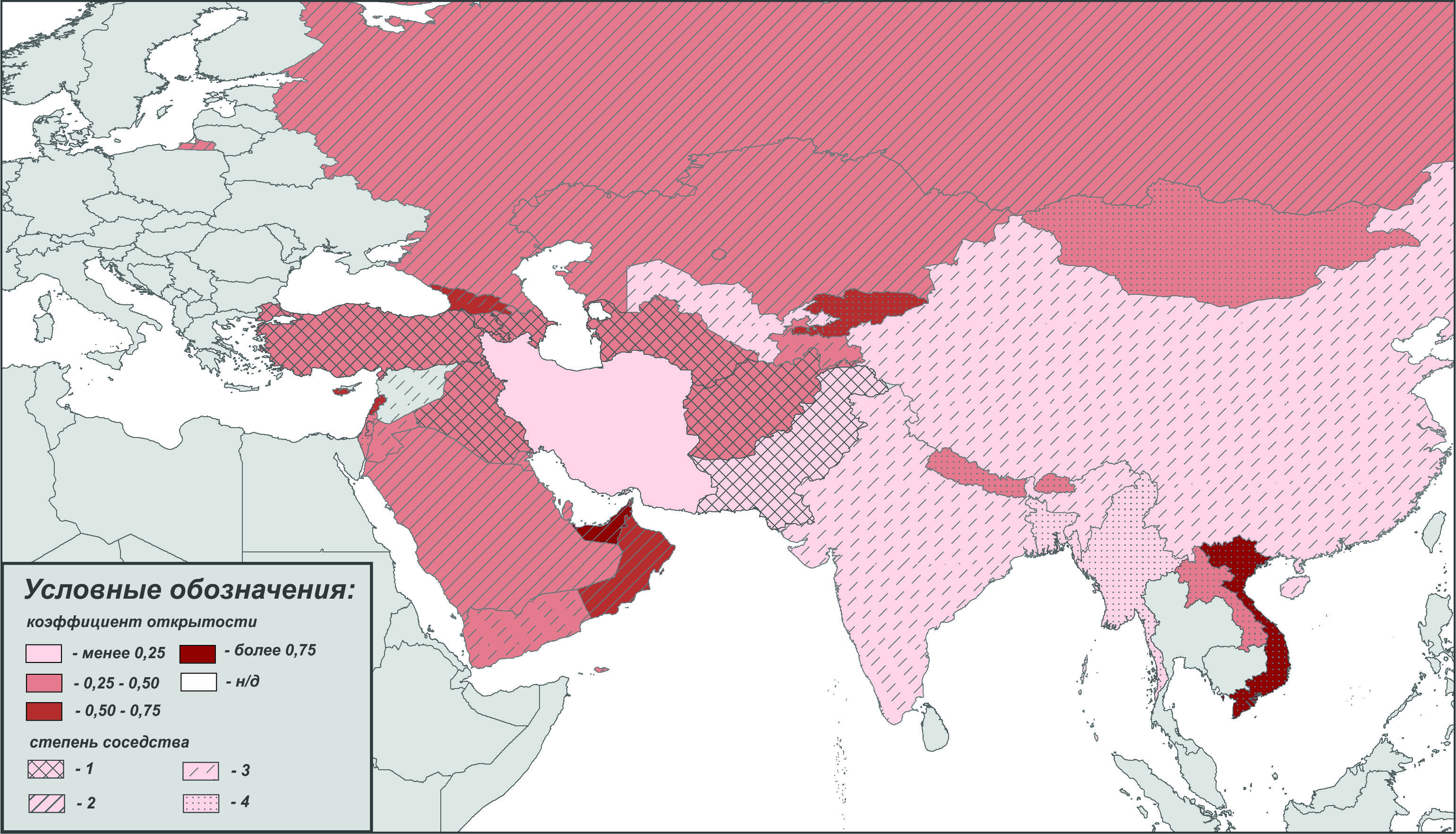 Приложение 6. Карта-схема «Территориальная концентрация свободных и специальных экономических зон Ирана».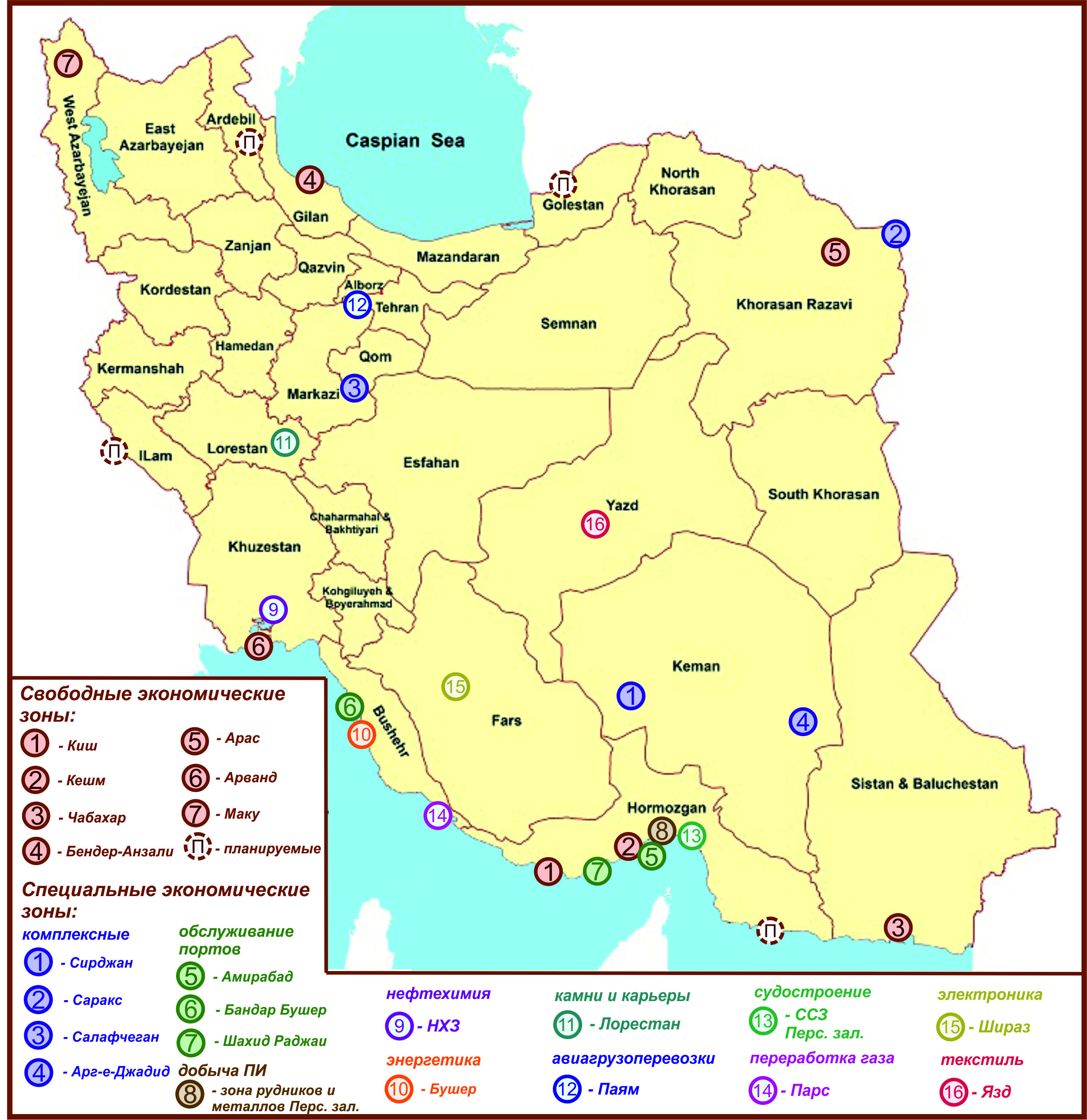 Внешнеторговый оборотВВП, млн доллПоказатель открытости, %200048471109591,722,1120014845211978920,22200262091148198,320,95200378758153544,725,65200497180183697,226,45200512374521984628,142006143727258645,727,782007178193337474,526,402008196988397189,624,82009183303398978,122,972010215992467790,223,092011250488592037,821,152012190259587209,416,202013179410511620,817,532014177697425326,120,882015135829398562,617,042000200520102015Азербайджан19,6456,4336,3636,27Армения34,6635,4034,1635,60Афганистанн/д49,6926,6728,20Иракн/д69,1443,4529,80Пакистан14,4820,5519,5014,20Туркменистан51,9532,2339,5934,86Турция21,3223,7824,2429,352000200520102015Бахрейн67,9074,1660,2358,44(2014)РФ33,9828,3525,0125,44Казахстан52,7948,8837,0726,69Катар47,0947,9543,4946,03Кувейт43,3145,7048,3049,68ОАЭ43,7959,7875,4690,66Оман46,5849,5553,4258,24(2014)Саудовская Аравия35,6742,6041,3835,362000200520102015Грузия35,6842,2643,6054,58Йемен33,6033,4532,1933,37(2014)Индия14,6620,7224,9222,69Иордания55,1773,7758,6448,89Кипр50,9944,3353,2559,77Китай21,8230,8025,2520,05Сирия31,1139,8232,26н/д с 2012 г.Таджикистан84,7663,5137,6625,17Узбекистан23,7333,0028,0817,792000200520102015Бангладеш18,5722,7722,3221,03Бутан39,5048,6748,1245,43Вьетнам55,3065,9872,0284,76Израиль35,2940,4734,0629,39Киргизия44,7947,6064,2553,70Лаос32,5630,8933,9730,44Ливанн/д69,9766,3150,88(2014)Монголия52,5252,2350,5145,50Мьянма31,4124,3014,9021,11(2014)Непал26,8124,1822,8825,30Палестина49,6344,4737,2041,71Накопленные ПИИ в Иране, млн долл.Накопленные ПИИ за рубежом, млн долл.20002597,461414,01720013681,936464,01720027201,316481,918200310078,8159,598200413116,1264,171200516005,29679,935200618322,83850,748200720340,621199,58200822320,611413,483200925304,031503,0482010289531673,173201133229,721899,43201237891,462060,684201340941,42227,044201443046,892316,379201545096,892455,362СЭЗДата созданияОриентацияАрас2003торговля с Грузией, Арменией и АзербайджаномАрванд2004развитие экономических связей с ИракомБендер – Анзали2003торгово-экономические отношения с Россией и странами Каспийского бассейнаКешм1990энергетический кластер с развитой инфраструктурой по бункеровке судов и реализации нефтепродуктовКиш1989ориентирована на сектор туризма, торговли и финансовых услугМаку2010реклама и торговля, горнодобывающая промышленность, сельское хозяйство, культура и искусство, а также туризмЧабахар1991ориентирована на торговлю и производствоОтрасльКоличество проектовОбщий объем требуемых инвестиций, млн евроТуризм20583334,8696Нефть и газ2822965,096Тяжелая промышленность9124,838Транспорт и коммуникации125,84Рыбопромысловое хозяйство45285,854Металлургия6611818,2992Логистика20242,068Электронная промышленность14392,353Животноводство37200,264Строительство472187,5959Сельское хозяйство641266,4613Инфраструктура259870,798Вода, электричество и газоснабжение1376,71Целлюлозная промышленность261048,212000200120022003200420052006200720082009201020112012201320142015Азербайджан39,2739,4146,4153,7860,7556,4351,4947,8344,1236,7436,3639,9938,8137,3534,7436,27Армения34,6633,5835,6138,5735,3835,4031,7929,7628,2029,7434,1635,4137,9038,3137,8435,60Афганистанн/дн/д47,0664,0357,3049,6947,2236,1225,9726,1726,6728,5728,6625,5124,7528,20Иракн/дн/дн/дн/д84,0769,1450,4941,3449,8638,9743,4542,6443,1638,1838,4129,80Пакистан14,4815,4615,5116,5518,2420,5520,4119,5724,2917,7919,5018,5618,7017,9916,4214,20Туркменистан51,9541,4131,4031,5534,0932,2334,2236,1640,8145,3039,5948,0848,5244,5741,8834,86Турция21,3224,4523,1923,7224,6823,7825,1225,0026,7024,1724,2428,1528,7628,9229,9629,352000200120022003200420052006200720082009201020112012201320142015Бахрейн67,9063,5165,5664,0470,3774,1673,5568,8972,9458,9860,2363,9961,1060,6158,44н/дРФ33,9830,6029,7229,6728,3028,3527,4125,9326,7824,1425,0124,2023,8323,8024,4425,44Казахстан52,7946,8746,9745,8148,1348,8845,8746,1447,1537,7437,0736,5636,8532,4831,9826,69Катар47,0948,0644,7745,6345,7347,9549,8848,6445,2640,5643,4949,3652,8751,1949,5246,03Кувейт43,3143,4340,6043,2744,3145,7045,1846,2346,6946,3248,3050,1749,9348,3749,8749,68ОАЭ43,7944,9346,5451,1558,3159,7859,7468,4074,2676,7375,4681,3187,9888,0686,5990,66Оман46,5848,5547,8848,5050,7649,5549,2754,4354,2952,5053,4257,8858,1764,1158,25н/дСаудовская Аравия35,6732,8233,5635,6138,3842,6044,9747,5348,0542,4341,3842,8841,8741,5040,7235,362000200120022003200420052006200720082009201020112012201320142015Грузия35,6834,1736,3539,5340,3842,2644,3944,4443,4939,1543,6045,8347,8150,9151,6554,58Йемен33,6031,0631,2532,5131,9033,4534,2933,4135,9630,0532,1933,9335,9832,5533,37н/дИндия14,6614,2514,9515,5017,8320,7222,7622,1827,2822,7024,9227,9528,9927,9426,5922,69Иордания55,1754,6457,0257,8667,3173,7771,1773,3172,6557,7758,6460,7660,2657,2256,5148,89Кипр50,9950,5347,3443,3344,1044,3343,5945,5256,6151,5153,2553,3853,5357,5359,0859,77Китай21,8221,2323,4727,9532,1830,8031,9830,8828,6922,2525,2525,5024,0323,2322,7120,05Сирия31,1132,0433,4431,9538,7639,8237,8338,3737,1329,8932,2634,24н/дн/дн/дн/дТаджикистан84,7661,9669,4568,8764,1863,5170,5872,7657,2642,9837,6641,3745,3141,0226,9325,17Узбекистан23,7333,9630,2636,6740,1533,0032,1435,1635,7531,3328,0827,6725,3424,7321,8417,792000200120022003200420052006200720082009201020112012201320142015Бангладеш18,5718,1517,1018,6419,9522,7721,2021,0723,2819,6422,3226,2625,3523,8422,5521,03Бутан39,5035,1034,3234,3037,2948,6748,0751,1356,3949,6748,1256,3253,1449,1845,3745,43Вьетнам55,3054,7158,6263,4664,5265,9869,8078,2877,2364,0372,0279,2477,5381,7384,2684,76Израиль35,2932,2033,9634,7438,6840,4740,7740,9638,8832,0734,0635,8136,5132,2331,1629,39Киргизия44,7937,2242,3042,4546,7747,6062,4068,9171,4462,8164,2564,7671,2366,9661,0953,70Лаос32,5630,4427,0923,6727,0730,8933,1327,4028,4227,2833,9731,9933,2130,6634,5430,44Ливанн/дн/д41,2863,0069,7769,9773,1275,9487,3871,2266,3171,5257,7255,1950,88н/дМонголия52,5249,8551,0751,8856,6152,2349,4050,9952,1146,3750,5162,5854,2750,0454,2245,50Мьянма31,4137,2024,7126,3827,2224,3025,8524,8019,0315,4614,9014,7215,1919,1921,10н/дНепал26,8124,0622,0323,2624,2124,1823,1823,2326,0126,0722,8822,5024,4826,6527,7725,30